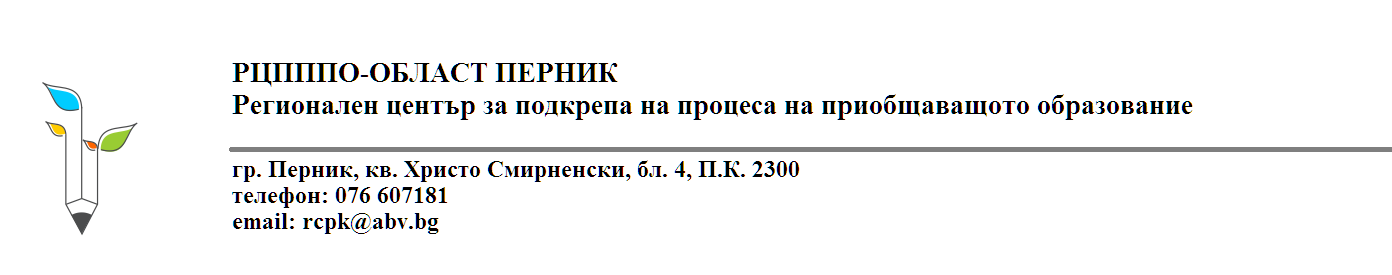 КАРТА ЗА ФУНКЦИОНАЛНА ОЦЕНКА НА ИНДИВИДУАЛНИТЕ ПОТРЕБНОСТИ НА ДЕТЕ ИЛИ УЧЕНИК СЪС СПЕЦИАЛНИ ОБРАЗОВАТЕЛНИ ПОТРЕБНОСТИ И С ХРОНИЧНИ ЗАБОЛЯВАНИЯ НА ОСНОВАТА НА ICF-CY (Попълва се в рамките на първата учебна година след насочване към допълнителна подкрепа за личностно развитие в детските градини, училищата, ЦПЛР, вкл. ЦСОП)Дата	_______/_______/_______ден месец годинаОбразователна институция:ПРЕДВАРИТЕЛНА ЧАСТ: Данни за детето/ученикаИме, презиме и фамилия на детето:______________________________________________Име на родителя/настойника:____________________________________________________Телефон за връзка :_____________________    Ел. поща:______________________________Дата на раждане на детето:______________________  Пол на детето:________________Адрес: ______________________________________________________________________Община:_____________________________________________________________________Език на общуване на детето:_____________________________________________________Училище/ДГ:_________________________________________ Клас/Група:________________Фактически причини за изготвяне на функционалната оценка (Моля опишете кратко предизвикателствата, с които се сблъсква детето в детската градина или училището):МЕДИЦИНСКА ДИАГНОЗА на съществуващите основни здравословни състояния, ако е възможно, дайте кодове по МКБ-10.Не е установено медицинско състояние_________________________________________________МКБ код_____________________________________________________________________________МКБ код: ____________________________________________________________________________Съществува здравословно състояние (болест, разстройство, нараняване), но неговото естество или диагноза не са известни: __________________________________________________________________________________________________________________________________________________________________________________________________________________________________________________________________ЧАСТ 1 ФУНКЦИИ НА ОРГАНИЗМА (Попълва се по данни от личен/лекуващ лекар на детето/ученика или медицинско лице в образователната институция)Функциите на организма са физиологичните функции.Затрудненията във функциите на организма се проявяват като значително отклонение, загуба или забавяне.Определител: Степен или мащаб на затруднение: отклонение, загуба или забавяне0 – Няма затруднение;	1 – Леко затруднение;	2 – Умерено затруднение;	3 – Тежко затруднение; 4 – Цялостно затруднение;		8 – Не е уточнено; 9 – Не е приложимо.Попълнете тази част в две стъпки:(1)	Посочете с ДА/НЕ, ако има затруднение: отклонение, загуба или забавяне:(2)	Ако може да се определи степента или величината на отклонението, загубата или закъснението, използвайте определителя.1.2. СТРУКТУРА НА ТЯЛОТОСтруктури на тялото са анатомични части на тялото като органи, крайници и техните компоненти.Затруднения в структурата са значителни отклонения, загуби или забавяния.Определители: обхватхарактерместоположениеПопълнете тази част в две нива:(1)  Посочете с ДА/НЕ, ако има затруднение: отклонение, загуба или забавяне;(2) Ако степента, естеството и мястото на отклонението, загубата или забавянето могат да бъдат определени, използвайте определителя.Личен лекар на детето: (име, телефон за връзка)………………………………………………………………………………………………………………………………………………………………………………………………………………Подпис, печат: ................................................................................................................................ЧАСТ 2. ДЕЙНОСТ И УЧАСТИЕ В ОБРАЗОВАТЕЛНАТА И СОЦИАЛНАТА СФЕРА Дейност е изпълнението на задача или действие от страна на детето/ученика.Ограничения в дейността са трудности, които детето/ученикът може да изпитва при извършването на дейности.Участие е включване в дадена учебна или социална ситуация.Ограничения за участие са затруднения, които човек може да има при участието си в образователна или социална ситуация.Определители на дейността и участието са ефективност и функционална активност.Определителят „Ефективност“ описва това, което детето/ученикът прави в момента на оценката.Определителят „Функционална активност“ описва способността на детето/ученика да изпълни дадена задача или действие. Този конструкт показва най-високото вероятно ниво на функциониране, което детето/ученикът може да достигне в дадена област в даден момент без чужда помощ. Попълнете тази част в две стъпки:(1) посочете с ДА/НЕ, ако има затруднение на ниво дейност или участие;(2) ако може да се определи степента на ограничаване на дейността или ограничаване на участието, използвайте определителите.ЧАСТ 3. ФУНКЦИОНАЛНА ОЦЕНКА НА ИНДИВИДУАЛНИТЕ ПОТРЕБНОСТИ (Попълва се от членовете на екипа за подкрепа на личностното развитие)ЧАСТ 4. ПЛАНИРАНЕ НА ДОПЪЛНИТЕЛНА ПОДКРЕПА/РАЗРАБОТВАНЕ НА ПЛАН ЗА ПОДКРЕПА, ВКЛЮЧВАЩ: ОПРЕДЕЛЯНЕ/ПЛАНИРАНЕ НА ПОДХОДЯЩИ ОБРАЗОВАТЕЛНИ РЕСУРСИ, СРЕДСТВА, ТЕХНИКИ И ДР.Форма на обучение: Насоки за ресурсното подпомагане:Необходимост от помощни технологии и ДАК (Допълнителна и алтернативна комуникация):Необходимост от допълнителни терапевтични програми:ЧАСТ 5. ПЕДАГОГИЧЕСКИ, ПСИХОЛОГИЧЕСКИ И ЛОГОПЕДИЧЕН СТАТУСЧАСТ 6. ПРЕДЛОЖЕНИЕ ЗА ОПРЕДЕЛЯНЕ НА ЕКИП ОТ СПЕЦИАЛИСТИ ЗА ПРЕДОСТАВЯНЕ НА ДОПЪЛНИТЕЛНА ПОДКРЕПА ЗА ЛИЧНОСТНО РАЗВИТИЕ ЧАСТ 7. ИЗПОЛЗВАНЕ НА СОЦИАЛНИ УСЛУГИ В ОБЩНОСТТАЗАКЛЮЧЕНИЕ:(Препоръки от членовете на ЕПЛР за вида подкрепа за личностно развитие)краткосрочна допълнителна подкрепадългосрочна допълнителна подкрепаобща подкрепа за личностно развитиеПрепоръки за вида допълнителна подкрепа за личностно развитиеПодписи:Имена и длъжности:……………………………………………………………………………………………..…………………………………………………………………………………………………………..………………………………………………………………………………………………………..………………………………………………………………………………………………………..………Мнение на родител:……………………………………………………………………………………………..…………………………………………………………………………………………………………..………………………………………………………………………………………………………..………………………………………………………………………………………………………..………Подпис на родител: ………………………………………………………………………..ДЕКЛАРАЦИЯ ЗА СЪГЛАСИЕ ОТ РОДИТЕЛ/НАСТОЙНИК ЗА ОБРАБОТВАНЕ НА ЛИЧНИ ДАННИ НА ДЕТЕ/УЧЕНИКДЕКЛАРИРАМ,че давам съгласие за обработване на предоставените от мен лични данни при условията и в съответствие с относимите нормативни разпоредби, регламентиращи обработването на лични данни, в т.ч. и при съобразяване на правната сила на приложимия от 25 май 2018г. Регламент (ЕС) 2016/679 на Европейския парламент и на Съвета от 27 април 2016г.  относно защитата на физическите лица във връзка с обработването на лични данни и относно свободното движение на такива данни и за отмяна на Директива 95/46/ЕО (Общ регламент относно защитата на данните).Трите имена: .........................................................................................................................Връзка с детето: ....................................................................................................................Дата: .............................					Подпис: ........................Предизвикателства с участието:        Особености в ученето:Кратък списък на функциите на организмаНаличие на особе-
ности
(ДА/НЕ)Класификатор (0-9)Класификатор (0-9)b1. УМСТВЕНИ ФУНКЦИИb1. УМСТВЕНИ ФУНКЦИИb1. УМСТВЕНИ ФУНКЦИИb1. УМСТВЕНИ ФУНКЦИИb110 Има ли особености в бдителността и събуждането?b120 Има ли особености в решението на задачи, изискващи мислене?b134 Има ли особености в заспиването или с продължителността на съня?b140 Има ли особености в обръщането на внимание на нещо или някого?b144 Има ли особености в запомнянето или припомнянето на нещо?b147 Има ли тромавост или затруднения с координацията на частите на тялото?b156 Има ли особености в различаването на звуци, форми или миризми?b164 Има ли особености в абстрактното мислене и решаването на сложни задачи?b2. СЕНЗОРНИ ФУНКЦИИ И БОЛКАb2. СЕНЗОРНИ ФУНКЦИИ И БОЛКАb2. СЕНЗОРНИ ФУНКЦИИ И БОЛКАb2. СЕНЗОРНИ ФУНКЦИИ И БОЛКАb2. СЕНЗОРНИ ФУНКЦИИ И БОЛКАb210 Има ли особености във виждането на нещата?b230 Има ли особености в чуването на звуци?b280 Изпитва ли болка повече от другите деца на същата възраст?b3. ФУНКЦИИ НА ГЛАСА И РЕЧТА b3. ФУНКЦИИ НА ГЛАСА И РЕЧТА b3. ФУНКЦИИ НА ГЛАСА И РЕЧТА b3. ФУНКЦИИ НА ГЛАСА И РЕЧТА b3. ФУНКЦИИ НА ГЛАСА И РЕЧТА b310 Има ли особености в издаването на звуци, произнасянето на думи@b4. ФУНКЦИИ НА СЪРДЕЧНО-СЪДОВАТА, ХЕМАТОЛОГИЧНАТА, ИМУННАТА И ДИХАТЕЛНАТА СИСТЕМАb4. ФУНКЦИИ НА СЪРДЕЧНО-СЪДОВАТА, ХЕМАТОЛОГИЧНАТА, ИМУННАТА И ДИХАТЕЛНАТА СИСТЕМАb4. ФУНКЦИИ НА СЪРДЕЧНО-СЪДОВАТА, ХЕМАТОЛОГИЧНАТА, ИМУННАТА И ДИХАТЕЛНАТА СИСТЕМАb4. ФУНКЦИИ НА СЪРДЕЧНО-СЪДОВАТА, ХЕМАТОЛОГИЧНАТА, ИМУННАТА И ДИХАТЕЛНАТА СИСТЕМАb4. ФУНКЦИИ НА СЪРДЕЧНО-СЪДОВАТА, ХЕМАТОЛОГИЧНАТА, ИМУННАТА И ДИХАТЕЛНАТА СИСТЕМАb410 Има ли особености в работата на сърцето?b435 Има ли алергия или свръхчувствителност към някоя храна, растение или животно?b440 Има ли особености в дишането?b5. ФУНКЦИИ НА ХРАНОСМИЛАТЕЛНАТА, МЕТАБОЛИТНАТА И ЕНДОКРИННАТА СИСТЕМАb5. ФУНКЦИИ НА ХРАНОСМИЛАТЕЛНАТА, МЕТАБОЛИТНАТА И ЕНДОКРИННАТА СИСТЕМАb5. ФУНКЦИИ НА ХРАНОСМИЛАТЕЛНАТА, МЕТАБОЛИТНАТА И ЕНДОКРИННАТА СИСТЕМАb5. ФУНКЦИИ НА ХРАНОСМИЛАТЕЛНАТА, МЕТАБОЛИТНАТА И ЕНДОКРИННАТА СИСТЕМАb5. ФУНКЦИИ НА ХРАНОСМИЛАТЕЛНАТА, МЕТАБОЛИТНАТА И ЕНДОКРИННАТА СИСТЕМАb510 Има ли особености в храненето?b515 Има ли особености в храносмилането?b525 Има ли особености в изхождането?b540 Има ли особености в получаването на необходимото количество хранителни вещества.b6. ПИКОЧНО-ПОЛОВИ И РЕПРОДУКТИВНИ ФУНКЦИИb620 Има ли особености в уринирането?b6503 Има ли особености в настъпването на менструацията?b7. НЕВРОМУСКУЛНО-СКЕЛЕТНИ И ДВИГАТЕЛНИ ФУНКЦИИb7. НЕВРОМУСКУЛНО-СКЕЛЕТНИ И ДВИГАТЕЛНИ ФУНКЦИИb7. НЕВРОМУСКУЛНО-СКЕЛЕТНИ И ДВИГАТЕЛНИ ФУНКЦИИb7. НЕВРОМУСКУЛНО-СКЕЛЕТНИ И ДВИГАТЕЛНИ ФУНКЦИИb7. НЕВРОМУСКУЛНО-СКЕЛЕТНИ И ДВИГАТЕЛНИ ФУНКЦИИb710 Има ли особености в движението на китките, лактите, раменете или коленете?b730 Има ли особености в мускулите на тялото, ръцете или краката?b735 Има ли особености в сковаността на тялото, ръцете или краката?b750 Има ли особености в автоматичните мускулни рефлекси?b760 Има ли особености в контрола на движенията на ръцете и краката?b765 Има ли тикове, треперене или други необичайни движения?b8. ФУНКЦИИ НА КОЖАТА И СВЪРЗАНИТЕ С НЕЯ СТРУКТУРИb8. ФУНКЦИИ НА КОЖАТА И СВЪРЗАНИТЕ С НЕЯ СТРУКТУРИb8. ФУНКЦИИ НА КОЖАТА И СВЪРЗАНИТЕ С НЕЯ СТРУКТУРИb8. ФУНКЦИИ НА КОЖАТА И СВЪРЗАНИТЕ С НЕЯ СТРУКТУРИb8. ФУНКЦИИ НА КОЖАТА И СВЪРЗАНИТЕ С НЕЯ СТРУКТУРИb840 Има ли особености с чувствителността или дразненето на кожата?Първи определител: Степен на затруднениеВтори определител Естество на промянатаТрети определител:Местоположение0 Няма затруднение0 Без промяна в структурата0 Повече от една зона1 Леко затруднение1 Общо отсъствие1 Отдясно2 Умерено затруднение2 Частично отсъствие2 Отляво3 Тежко затруднение3 Допълнителна част3 Двете страни/средна стойност4 Пълно затруднение4 Нестандартни размери4 Отпред8 Не е посочено5 Прекъснатост5 Отзад9 Не е приложимо6 Отклонение от позицията6 Проксимален7 Качествени промени в структурата.7 Дисталенвключително събиране на течност8 Не е посочено8 Не е посочено9 Не е приложимо9 Не е приложимоПърво нивоВторо нивоВторо нивоВторо нивоКратък списък на структурите на тялотоНаличие на особе-
ностиСтепен на особе-
ностиЕстество на особе-
ностиМесто-
поло-
жениеs1. СТРУКТУРИ НА НЕРВНАТА СИСТЕМАs110 Главата, черепа или мозъкаs120 Гръбначен мозък или нервитеs2. ОЧИ, УШИ И СВЪРЗАНИТЕ С ТЯХ СТРУКТУРИ Има ли особености с очите или ушите?s3. Структури, участващи в гласа и речтаНоса, гърлото, устата или зъбитеs4. СТРУКТУРИ НА СЪРДЕЧНОСЪДОВАТА,ИМУННАТА И ДИХАТЕЛНАТА СИСТЕМАs410 Сърцето или кръвоносните съдовеs430 Дихателна система, белите дробове или гръдния кошs5. СТРУКТУРИ, СВЪРЗАНИ С ХРАНОСМИЛАТЕЛНАТА,МЕТАБОЛИЗМА И ЕНДОКРИННАТА СИСТЕМА Стомаха, червата или жлезитеs6. СТРУКТУРИ, СВЪРЗАНИ С ПОЛОВО-ПИКОЧНАТА И РЕПРОДУКТИВНАТА СИСТЕМА Бъбреците, пикочния мехур, вагината или пенисаs7. СТРУКТУРИ, СВЪРЗАНИ С ДВИЖЕНИЕТОs710 Главата или шиятаs730 Ръцете или дланитеs750 Краката или стъпалатаs8. КОЖА И СВЪРЗАНИ С НЕЯ СТРУКТУРИ Кожата, косата или ноктитеПърви определител: ЕфективностСтепен на активност и участие в момента на оценкатаВтори определител: Функционална активностСтепен на активност и участие в календарната възраст0 Няма трудности0 Няма трудности1 Леки трудности1 Леки трудности2 Умерена трудност2 Умерена трудност3 Сериозни трудности3 Сериозни трудности4 Изцяло се затруднява4 Изцяло се затруднява8 Не е посочено8 Не е посочено9 Не е приложимо9 Не е приложимоКратък списък на областите на активност и участиеНаличие на затруднениеОпределител на ефективностОпределител на функционална активностd1. УЧЕНЕ И ПРИЛАГАНЕ НА ЗНАНИЯd166 Четенеd170 Писанеd172 Смятанеd175 Решаване на задачиd2. ОБЩИ ЗАДАЧИ И ИЗИСКВАНИЯd210 Изпълнение на единична задачаd220 Изпълнение на множество задачиd230 Спазване на дневния режимd235 Възприема спокойно дейностите за допълнителна подкрепа d3. КОМУНИКАЦИЯd310 Разбиране на това, което казват другитеd315 Разбиране на значението на жестове или изображенияd330 Говорd335 Използването на жестове, изображения или рисунки при общуванеd4. МОБИЛНОСТd411 Сядане или изправянеd415 Поддържане на позиция на тялото – седнало или изправено положение, когато това се изисква от дадена задачаd440 Фина моторикаd445 Използване на ръцете и ръката от китката надолуd450 Ходенеd5. ГРИЖА ЗА СЕБЕ СИd510 Миенеd530 Използване на тоалетнатаd540 Обличанеd550 Храненеd565 Предпазване от самонараняванеd6. ДОМАШЕН ЖИВОТ d640 Домакински дейностиd7. МЕЖДУЛИЧНОСТНИ ВЗАИМОДЕЙСТВИЯ И ВЗАИМООТНОШЕНИЯd710 Взаимоотношения с другитеd720 Установяване и поддържане на социални взаимоотношенияd8. ОСНОВНИ ОБЛАСТИ НА ЖИВОТАd817 Участието в училищното образованиеd840 Участие в програми за подготовка за заетостd860 Използване на паритеd9. ОБЩЕСТВЕН, СОЦИАЛЕН И ГРАЖДАНСКИ ЖИВОТ Участие в дейности в училище, квартала или общносттаСилна странаСилна странаСилна странаСтепен на затруднениеСтепен на затруднениеСтепен на затруднениеСтепен на затруднениеСтепен на затруднениеСтепен на затруднениеСтепен на затруднениеСтепен на затруднениеСтепен на затруднениеСтепен на затруднениеСтепен на затруднениеСтепен на затруднениеСтепен на затруднениеСтепен на затруднениеСтепен на затруднениеКоментариКоментариСилна странаСилна странаСилна странаНЯМАНЯМАНЯМАЛЕКОЛЕКОЛЕКОУМЕРЕНОУМЕРЕНОУМЕРЕНОТЕЖКОТЕЖКОТЕЖКОПЪЛНОПЪЛНОПЪЛНОКоментариКоментариB - ФУНКЦИИ НА ТЯЛОТОB - ФУНКЦИИ НА ТЯЛОТОB - ФУНКЦИИ НА ТЯЛОТОB - ФУНКЦИИ НА ТЯЛОТОB - ФУНКЦИИ НА ТЯЛОТОB - ФУНКЦИИ НА ТЯЛОТОB - ФУНКЦИИ НА ТЯЛОТОB - ФУНКЦИИ НА ТЯЛОТОB - ФУНКЦИИ НА ТЯЛОТОB - ФУНКЦИИ НА ТЯЛОТОB - ФУНКЦИИ НА ТЯЛОТОB - ФУНКЦИИ НА ТЯЛОТОB - ФУНКЦИИ НА ТЯЛОТОB - ФУНКЦИИ НА ТЯЛОТОB - ФУНКЦИИ НА ТЯЛОТОB - ФУНКЦИИ НА ТЯЛОТОB - ФУНКЦИИ НА ТЯЛОТОB - ФУНКЦИИ НА ТЯЛОТОB - ФУНКЦИИ НА ТЯЛОТОB - ФУНКЦИИ НА ТЯЛОТОB - ФУНКЦИИ НА ТЯЛОТОB - ФУНКЦИИ НА ТЯЛОТОB - ФУНКЦИИ НА ТЯЛОТОB - ФУНКЦИИ НА ТЯЛОТОb1 УМСТВЕНИ/ МЕНТАЛНИ ФУНКЦИИb1 УМСТВЕНИ/ МЕНТАЛНИ ФУНКЦИИb1 УМСТВЕНИ/ МЕНТАЛНИ ФУНКЦИИb1 УМСТВЕНИ/ МЕНТАЛНИ ФУНКЦИИb1 УМСТВЕНИ/ МЕНТАЛНИ ФУНКЦИИb1 УМСТВЕНИ/ МЕНТАЛНИ ФУНКЦИИb1 УМСТВЕНИ/ МЕНТАЛНИ ФУНКЦИИb1 УМСТВЕНИ/ МЕНТАЛНИ ФУНКЦИИb1 УМСТВЕНИ/ МЕНТАЛНИ ФУНКЦИИb1 УМСТВЕНИ/ МЕНТАЛНИ ФУНКЦИИb1 УМСТВЕНИ/ МЕНТАЛНИ ФУНКЦИИb1 УМСТВЕНИ/ МЕНТАЛНИ ФУНКЦИИb1 УМСТВЕНИ/ МЕНТАЛНИ ФУНКЦИИb1 УМСТВЕНИ/ МЕНТАЛНИ ФУНКЦИИb1 УМСТВЕНИ/ МЕНТАЛНИ ФУНКЦИИb1 УМСТВЕНИ/ МЕНТАЛНИ ФУНКЦИИb1 УМСТВЕНИ/ МЕНТАЛНИ ФУНКЦИИb1 УМСТВЕНИ/ МЕНТАЛНИ ФУНКЦИИb1 УМСТВЕНИ/ МЕНТАЛНИ ФУНКЦИИb1 УМСТВЕНИ/ МЕНТАЛНИ ФУНКЦИИb1 УМСТВЕНИ/ МЕНТАЛНИ ФУНКЦИИb1 УМСТВЕНИ/ МЕНТАЛНИ ФУНКЦИИb1 УМСТВЕНИ/ МЕНТАЛНИ ФУНКЦИИb1 УМСТВЕНИ/ МЕНТАЛНИ ФУНКЦИИb110-b139 ГЛОБАЛНИ ПСИХИЧНИ ФУНКЦИИb110-b139 ГЛОБАЛНИ ПСИХИЧНИ ФУНКЦИИb110-b139 ГЛОБАЛНИ ПСИХИЧНИ ФУНКЦИИb110-b139 ГЛОБАЛНИ ПСИХИЧНИ ФУНКЦИИb110-b139 ГЛОБАЛНИ ПСИХИЧНИ ФУНКЦИИb110-b139 ГЛОБАЛНИ ПСИХИЧНИ ФУНКЦИИb110-b139 ГЛОБАЛНИ ПСИХИЧНИ ФУНКЦИИb110-b139 ГЛОБАЛНИ ПСИХИЧНИ ФУНКЦИИb110-b139 ГЛОБАЛНИ ПСИХИЧНИ ФУНКЦИИb110-b139 ГЛОБАЛНИ ПСИХИЧНИ ФУНКЦИИb110-b139 ГЛОБАЛНИ ПСИХИЧНИ ФУНКЦИИb110-b139 ГЛОБАЛНИ ПСИХИЧНИ ФУНКЦИИb110-b139 ГЛОБАЛНИ ПСИХИЧНИ ФУНКЦИИb110-b139 ГЛОБАЛНИ ПСИХИЧНИ ФУНКЦИИb110-b139 ГЛОБАЛНИ ПСИХИЧНИ ФУНКЦИИb110-b139 ГЛОБАЛНИ ПСИХИЧНИ ФУНКЦИИb110-b139 ГЛОБАЛНИ ПСИХИЧНИ ФУНКЦИИb110-b139 ГЛОБАЛНИ ПСИХИЧНИ ФУНКЦИИb110-b139 ГЛОБАЛНИ ПСИХИЧНИ ФУНКЦИИb110-b139 ГЛОБАЛНИ ПСИХИЧНИ ФУНКЦИИb110-b139 ГЛОБАЛНИ ПСИХИЧНИ ФУНКЦИИb110-b139 ГЛОБАЛНИ ПСИХИЧНИ ФУНКЦИИb110-b139 ГЛОБАЛНИ ПСИХИЧНИ ФУНКЦИИb110-b139 ГЛОБАЛНИ ПСИХИЧНИ ФУНКЦИИНЕВРО-
ПСИХИЧНА СФЕРАb1140Времева ориентация: осъзнаване на днес, утре, вчера, дата, месец и годинаНЕВРО-
ПСИХИЧНА СФЕРАb1141Ориентация по отношение на място: осъзнаване къде се намира, т.е. в кой град, държава и непосредствена близост (заобикаляща среда)НЕВРО-
ПСИХИЧНА СФЕРАb1142Ориентация по отношение на личността: осъзнаване на собствената идентичност и идентичността на околните индивидиНЕВРО-
ПСИХИЧНА СФЕРАb1143Обектно ориентиране: осъзнаване на обектите или характеристиките на обектитеНЕВРО-
ПСИХИЧНА СФЕРАb1144Пространствена ориентация: осъзнаване на собственото тяло във връзка със заобикалящото го физическо пространствоb117Интелектуални функции: включват функции на интелектуалното развитие; изоставане, недостатъчност, деменцияb122Общи психични функции: развивани през целия живот, които водят до формирането на междуличностните умения и другиb140-b189 СПЕЦИФИЧНИ ПСИХИЧНИ ФУНКЦИИb140-b189 СПЕЦИФИЧНИ ПСИХИЧНИ ФУНКЦИИb140-b189 СПЕЦИФИЧНИ ПСИХИЧНИ ФУНКЦИИb140-b189 СПЕЦИФИЧНИ ПСИХИЧНИ ФУНКЦИИb140-b189 СПЕЦИФИЧНИ ПСИХИЧНИ ФУНКЦИИb140-b189 СПЕЦИФИЧНИ ПСИХИЧНИ ФУНКЦИИb140-b189 СПЕЦИФИЧНИ ПСИХИЧНИ ФУНКЦИИb140-b189 СПЕЦИФИЧНИ ПСИХИЧНИ ФУНКЦИИb140-b189 СПЕЦИФИЧНИ ПСИХИЧНИ ФУНКЦИИb140-b189 СПЕЦИФИЧНИ ПСИХИЧНИ ФУНКЦИИb140-b189 СПЕЦИФИЧНИ ПСИХИЧНИ ФУНКЦИИb140-b189 СПЕЦИФИЧНИ ПСИХИЧНИ ФУНКЦИИb140-b189 СПЕЦИФИЧНИ ПСИХИЧНИ ФУНКЦИИb140-b189 СПЕЦИФИЧНИ ПСИХИЧНИ ФУНКЦИИb140-b189 СПЕЦИФИЧНИ ПСИХИЧНИ ФУНКЦИИb140-b189 СПЕЦИФИЧНИ ПСИХИЧНИ ФУНКЦИИb140-b189 СПЕЦИФИЧНИ ПСИХИЧНИ ФУНКЦИИb140-b189 СПЕЦИФИЧНИ ПСИХИЧНИ ФУНКЦИИb140-b189 СПЕЦИФИЧНИ ПСИХИЧНИ ФУНКЦИИb140-b189 СПЕЦИФИЧНИ ПСИХИЧНИ ФУНКЦИИb140-b189 СПЕЦИФИЧНИ ПСИХИЧНИ ФУНКЦИИb140-b189 СПЕЦИФИЧНИ ПСИХИЧНИ ФУНКЦИИb140-b189 СПЕЦИФИЧНИ ПСИХИЧНИ ФУНКЦИИb140-b189 СПЕЦИФИЧНИ ПСИХИЧНИ ФУНКЦИИНЕВРО-
ПСИ-
ХИЧНА СФЕРАb1400Поддържане на активно внимание: концентрация за необходимия период от време за изпълнение на задачатаb1401Превключваемост на вниманието: повторно фокусиране от един стимул към другb1402Разпределение на вниманието: съсредоточаване върху два или повече стимула едновременноb1440Краткосрочна памет: временен и променлив обхват на паметта с продължителност приблизително 30 секундиb1441Дългосрочна памет: памет, която позволява да се съхранява информация (автобиографична и семантична)b1442Извличане и обработка на информация от дългосрочната памет b1471Качество на психомоторните функции: моторно планиране в правилна последователност (например координация, зрително-моторна координация, поведение на тялото)b1472Организация на психомоторните функции: сложно моторно планиране, насочено към целта.b1520Съотнасяне на емоцията: съответствие на усещането или чувството със ситуациятаb1521Регулиране на емоциите: контрол на емоционалните преживявания и проявиb1522Емоционален отговор: способност за изпитване на емоции или чувстваСЕНЗОРНА СФЕРАb1560Слухово възприятие: разграничаване на звуци, тонове, степени на интензивност и други акустични стимули – диапазонСЕНЗОРНА СФЕРАb1561Визуално възприятие: разграничаване на форма, размер, цвят и други зрителни стимулиСЕНЗОРНА СФЕРАb1562Обонятелно възприятие: разграничаване на разликите и степените на интензивност на миризмитеСЕНЗОРНА СФЕРАb1563Вкусово възприятие: разграничаване на вкусовете и степените на интензивностСЕНЗОРНА СФЕРАb1564Тактилно възприятие: разграничаване на различията в текстурата като груби или гладки стимули, чрез докосванеСЕНЗОРНА СФЕРАb1565Зрително-пространствено възприятие: разграничаване с помощта на зрението на относителното разположение на обектите в пространството или по отношение на самия себе сиКОГНИТИВНА СФЕРАb163Основни когнитивни/ познавателни функции: Придобиване на базови знания чрез събития и преживявания за обекти.КОГНИТИВНА СФЕРАb1640Абстракция: създаване на идеи, качества или общи характеристики, започвайки от конкретни реалности, конкретни обекти или действителни събитияКОГНИТИВНА СФЕРАb1641Организация и планиране: организиране и планиране на идеи/идеацияКОГНИТИВНА СФЕРАb1642Управление на времето: подреждане на събитията в хронологичната им последователност, разпределяне на определен период от време на събитиятаКОГНИТИВНА СФЕРАb1643Когнитивна гъвкавост: промяна на стратегиите или промяна на мисловните модели, както при решаването на проблемиКОГНИТИВНА СФЕРАb1644Самоосъзнаване: осъзнаване и разбиране на самия себе си и собственото си поведениеКОГНИТИВНА СФЕРАb1645Преценка: разграничаване и оценяване на различни опции като например тези, участващи във формирането на мнение (критично мислене)КОГНИТИВНА СФЕРАb1646Разрешаване на проблеми: идентифициране, анализиране и взаимодействие при разрешаване на непоследователна или противоречива информацияКОГНИТИВНА СФЕРАb1670Възприемане на езика: декодиране на съобщения в устна, писмена или друга форма (да се разбере тяхното значение)КОГНИТИВНА СФЕРАb1671Езиково изразяване: създаване на смислени съобщения в устна, писмена или друга езикова формаКОГНИТИВНА СФЕРАb1720Просто изчисление: изчисляване с числа като събиране, изваждане, умножение и делениеКОГНИТИВНА СФЕРАb1721Сложно изчисление: изразяване на задачи с думи и математически формули при аритметични процедуриКОГНИТИВНА СФЕРАb176Психическа функция: изпълняване на поредица от сложни движения: последователност и координиране на сложни и целенасочени движенияКОГНИТИВНА СФЕРАb1801Изобразяване на тялото: представяне и осъзнаване на собственото тялоD - ДЕЙНОСТИ И УЧАСТИЕD - ДЕЙНОСТИ И УЧАСТИЕD - ДЕЙНОСТИ И УЧАСТИЕD - ДЕЙНОСТИ И УЧАСТИЕD - ДЕЙНОСТИ И УЧАСТИЕD - ДЕЙНОСТИ И УЧАСТИЕD - ДЕЙНОСТИ И УЧАСТИЕD - ДЕЙНОСТИ И УЧАСТИЕD - ДЕЙНОСТИ И УЧАСТИЕD - ДЕЙНОСТИ И УЧАСТИЕD - ДЕЙНОСТИ И УЧАСТИЕD - ДЕЙНОСТИ И УЧАСТИЕD - ДЕЙНОСТИ И УЧАСТИЕD - ДЕЙНОСТИ И УЧАСТИЕD - ДЕЙНОСТИ И УЧАСТИЕD - ДЕЙНОСТИ И УЧАСТИЕD - ДЕЙНОСТИ И УЧАСТИЕD - ДЕЙНОСТИ И УЧАСТИЕD - ДЕЙНОСТИ И УЧАСТИЕD - ДЕЙНОСТИ И УЧАСТИЕD - ДЕЙНОСТИ И УЧАСТИЕD - ДЕЙНОСТИ И УЧАСТИЕD - ДЕЙНОСТИ И УЧАСТИЕD - ДЕЙНОСТИ И УЧАСТИЕD - ДЕЙНОСТИ И УЧАСТИЕНА УЧЕНЕТО И ПРИЛОЖЕНИЕТО НА ЗНАНИЯТАНА УЧЕНЕТО И ПРИЛОЖЕНИЕТО НА ЗНАНИЯТАНА УЧЕНЕТО И ПРИЛОЖЕНИЕТО НА ЗНАНИЯТАНА УЧЕНЕТО И ПРИЛОЖЕНИЕТО НА ЗНАНИЯТАНА УЧЕНЕТО И ПРИЛОЖЕНИЕТО НА ЗНАНИЯТАНА УЧЕНЕТО И ПРИЛОЖЕНИЕТО НА ЗНАНИЯТАНА УЧЕНЕТО И ПРИЛОЖЕНИЕТО НА ЗНАНИЯТАНА УЧЕНЕТО И ПРИЛОЖЕНИЕТО НА ЗНАНИЯТАНА УЧЕНЕТО И ПРИЛОЖЕНИЕТО НА ЗНАНИЯТАНА УЧЕНЕТО И ПРИЛОЖЕНИЕТО НА ЗНАНИЯТАНА УЧЕНЕТО И ПРИЛОЖЕНИЕТО НА ЗНАНИЯТАНА УЧЕНЕТО И ПРИЛОЖЕНИЕТО НА ЗНАНИЯТАНА УЧЕНЕТО И ПРИЛОЖЕНИЕТО НА ЗНАНИЯТАНА УЧЕНЕТО И ПРИЛОЖЕНИЕТО НА ЗНАНИЯТАНА УЧЕНЕТО И ПРИЛОЖЕНИЕТО НА ЗНАНИЯТАНА УЧЕНЕТО И ПРИЛОЖЕНИЕТО НА ЗНАНИЯТАНА УЧЕНЕТО И ПРИЛОЖЕНИЕТО НА ЗНАНИЯТАНА УЧЕНЕТО И ПРИЛОЖЕНИЕТО НА ЗНАНИЯТАНА УЧЕНЕТО И ПРИЛОЖЕНИЕТО НА ЗНАНИЯТАНА УЧЕНЕТО И ПРИЛОЖЕНИЕТО НА ЗНАНИЯТАНА УЧЕНЕТО И ПРИЛОЖЕНИЕТО НА ЗНАНИЯТАНА УЧЕНЕТО И ПРИЛОЖЕНИЕТО НА ЗНАНИЯТАНА УЧЕНЕТО И ПРИЛОЖЕНИЕТО НА ЗНАНИЯТАНА УЧЕНЕТО И ПРИЛОЖЕНИЕТО НА ЗНАНИЯТАНА УЧЕНЕТО И ПРИЛОЖЕНИЕТО НА ЗНАНИЯТАd110-d129 ЦЕЛЕНАСОЧЕНИ СЪЗНАТЕЛНИ СЕНЗОРНИ ПРЕЖИВЯВАНИЯd110-d129 ЦЕЛЕНАСОЧЕНИ СЪЗНАТЕЛНИ СЕНЗОРНИ ПРЕЖИВЯВАНИЯd110-d129 ЦЕЛЕНАСОЧЕНИ СЪЗНАТЕЛНИ СЕНЗОРНИ ПРЕЖИВЯВАНИЯd110-d129 ЦЕЛЕНАСОЧЕНИ СЪЗНАТЕЛНИ СЕНЗОРНИ ПРЕЖИВЯВАНИЯd110-d129 ЦЕЛЕНАСОЧЕНИ СЪЗНАТЕЛНИ СЕНЗОРНИ ПРЕЖИВЯВАНИЯd110-d129 ЦЕЛЕНАСОЧЕНИ СЪЗНАТЕЛНИ СЕНЗОРНИ ПРЕЖИВЯВАНИЯd110-d129 ЦЕЛЕНАСОЧЕНИ СЪЗНАТЕЛНИ СЕНЗОРНИ ПРЕЖИВЯВАНИЯd110-d129 ЦЕЛЕНАСОЧЕНИ СЪЗНАТЕЛНИ СЕНЗОРНИ ПРЕЖИВЯВАНИЯd110-d129 ЦЕЛЕНАСОЧЕНИ СЪЗНАТЕЛНИ СЕНЗОРНИ ПРЕЖИВЯВАНИЯd110-d129 ЦЕЛЕНАСОЧЕНИ СЪЗНАТЕЛНИ СЕНЗОРНИ ПРЕЖИВЯВАНИЯd110-d129 ЦЕЛЕНАСОЧЕНИ СЪЗНАТЕЛНИ СЕНЗОРНИ ПРЕЖИВЯВАНИЯd110-d129 ЦЕЛЕНАСОЧЕНИ СЪЗНАТЕЛНИ СЕНЗОРНИ ПРЕЖИВЯВАНИЯd110-d129 ЦЕЛЕНАСОЧЕНИ СЪЗНАТЕЛНИ СЕНЗОРНИ ПРЕЖИВЯВАНИЯd110-d129 ЦЕЛЕНАСОЧЕНИ СЪЗНАТЕЛНИ СЕНЗОРНИ ПРЕЖИВЯВАНИЯd110-d129 ЦЕЛЕНАСОЧЕНИ СЪЗНАТЕЛНИ СЕНЗОРНИ ПРЕЖИВЯВАНИЯd110-d129 ЦЕЛЕНАСОЧЕНИ СЪЗНАТЕЛНИ СЕНЗОРНИ ПРЕЖИВЯВАНИЯd110-d129 ЦЕЛЕНАСОЧЕНИ СЪЗНАТЕЛНИ СЕНЗОРНИ ПРЕЖИВЯВАНИЯd110-d129 ЦЕЛЕНАСОЧЕНИ СЪЗНАТЕЛНИ СЕНЗОРНИ ПРЕЖИВЯВАНИЯd110-d129 ЦЕЛЕНАСОЧЕНИ СЪЗНАТЕЛНИ СЕНЗОРНИ ПРЕЖИВЯВАНИЯd110-d129 ЦЕЛЕНАСОЧЕНИ СЪЗНАТЕЛНИ СЕНЗОРНИ ПРЕЖИВЯВАНИЯd110-d129 ЦЕЛЕНАСОЧЕНИ СЪЗНАТЕЛНИ СЕНЗОРНИ ПРЕЖИВЯВАНИЯd110-d129 ЦЕЛЕНАСОЧЕНИ СЪЗНАТЕЛНИ СЕНЗОРНИ ПРЕЖИВЯВАНИЯd110-d129 ЦЕЛЕНАСОЧЕНИ СЪЗНАТЕЛНИ СЕНЗОРНИ ПРЕЖИВЯВАНИЯd110-d129 ЦЕЛЕНАСОЧЕНИ СЪЗНАТЕЛНИ СЕНЗОРНИ ПРЕЖИВЯВАНИЯd110-d129 ЦЕЛЕНАСОЧЕНИ СЪЗНАТЕЛНИ СЕНЗОРНИ ПРЕЖИВЯВАНИЯd110Гледане: реакции на визуални стимули като например визуално проследяване на човек, обект, събитиеГледане: реакции на визуални стимули като например визуално проследяване на човек, обект, събитиеГледане: реакции на визуални стимули като например визуално проследяване на човек, обект, събитиеd115Слушане: реакции на слухови стимули като слушане на радио, човешки глас, музика, лекция или разказСлушане: реакции на слухови стимули като слушане на радио, човешки глас, музика, лекция или разказСлушане: реакции на слухови стимули като слушане на радио, човешки глас, музика, лекция или разказd130-d159 БАЗОВО ОБУЧЕНИЕd130-d159 БАЗОВО ОБУЧЕНИЕd130-d159 БАЗОВО ОБУЧЕНИЕd130-d159 БАЗОВО ОБУЧЕНИЕd130-d159 БАЗОВО ОБУЧЕНИЕd130-d159 БАЗОВО ОБУЧЕНИЕd130-d159 БАЗОВО ОБУЧЕНИЕd130-d159 БАЗОВО ОБУЧЕНИЕd130-d159 БАЗОВО ОБУЧЕНИЕd130-d159 БАЗОВО ОБУЧЕНИЕd130-d159 БАЗОВО ОБУЧЕНИЕd130-d159 БАЗОВО ОБУЧЕНИЕd130-d159 БАЗОВО ОБУЧЕНИЕd130-d159 БАЗОВО ОБУЧЕНИЕd130-d159 БАЗОВО ОБУЧЕНИЕd130-d159 БАЗОВО ОБУЧЕНИЕd130-d159 БАЗОВО ОБУЧЕНИЕd130-d159 БАЗОВО ОБУЧЕНИЕd130-d159 БАЗОВО ОБУЧЕНИЕd130-d159 БАЗОВО ОБУЧЕНИЕd130-d159 БАЗОВО ОБУЧЕНИЕd130-d159 БАЗОВО ОБУЧЕНИЕd130-d159 БАЗОВО ОБУЧЕНИЕd130-d159 БАЗОВО ОБУЧЕНИЕd130-d159 БАЗОВО ОБУЧЕНИЕУЧЕБНА ОБЛАСТd130Имитирането: подражанието като основен компонент на обучението, например имитиране на жест, звук или копиране буквите от азбукатаИмитирането: подражанието като основен компонент на обучението, например имитиране на жест, звук или копиране буквите от азбукатаИмитирането: подражанието като основен компонент на обучението, например имитиране на жест, звук или копиране буквите от азбукатаУЧЕБНА ОБЛАСТd1313Учене чрез спонтанна игра: свързване на предмети, игри или материали един с другУчене чрез спонтанна игра: свързване на предмети, игри или материали един с другУчене чрез спонтанна игра: свързване на предмети, игри или материали един с другУЧЕБНА ОБЛАСТd1314Учене чрез символична игра/ролеви игри:  художествена измислица, заместване на предмет, за да представи ситуацияУчене чрез символична игра/ролеви игри:  художествена измислица, заместване на предмет, за да представи ситуацияУчене чрез символична игра/ролеви игри:  художествена измислица, заместване на предмет, за да представи ситуацияУЧЕБНА ОБЛАСТd132Получаване на информация от собствен опит: чрез събиране на информация за хора, неща и събитияПолучаване на информация от собствен опит: чрез събиране на информация за хора, неща и събитияПолучаване на информация от собствен опит: чрез събиране на информация за хора, неща и събитияУЧЕБНА ОБЛАСТd1330Улавяне на отделни смислени думи или символи: научаване на думи, графични знаци или символи и символични жестовеУлавяне на отделни смислени думи или символи: научаване на думи, графични знаци или символи и символични жестовеУлавяне на отделни смислени думи или символи: научаване на думи, графични знаци или символи и символични жестовеУЧЕБНА ОБЛАСТd1331Свързване на думи в изречения, изразяване чрез фразова речСвързване на думи в изречения, изразяване чрез фразова речСвързване на думи в изречения, изразяване чрез фразова речУЧЕБНА ОБЛАСТd1332Усвояване на синтактични правила: правилно конструирани изречения или поредица от изреченияУсвояване на синтактични правила: правилно конструирани изречения или поредица от изреченияУсвояване на синтактични правила: правилно конструирани изречения или поредица от изреченияУЧЕБНА ОБЛАСТd135Повтаряне на заучени модели: социални ситуации, автоматизирани редици, последователност от събития или символи, рецитиране на стихотворениеПовтаряне на заучени модели: социални ситуации, автоматизирани редици, последователност от събития или символи, рецитиране на стихотворениеПовтаряне на заучени модели: социални ситуации, автоматизирани редици, последователност от събития или символи, рецитиране на стихотворениеУЧЕБНА ОБЛАСТd1370Усвояване на основни понятия: големина, форма, количество, дължина, еднаквост, противоположностУсвояване на основни понятия: големина, форма, количество, дължина, еднаквост, противоположностУсвояване на основни понятия: големина, форма, количество, дължина, еднаквост, противоположностУЧЕБНА ОБЛАСТd1371Усвояване на сложни понятия: понятия като тези за класификация, групиране и другиУсвояване на сложни понятия: понятия като тези за класификация, групиране и другиУсвояване на сложни понятия: понятия като тези за класификация, групиране и другиУЧЕБНА ОБЛАСТd1400Придобиване на умения за разпознаване на символи: декодиране на символи, букви от азбуката и думиПридобиване на умения за разпознаване на символи: декодиране на символи, букви от азбуката и думиПридобиване на умения за разпознаване на символи: декодиране на символи, букви от азбуката и думиУЧЕБНА ОБЛАСТd1401Усвояване на умения за произнасяне на написани думи: изговаряне на символи и думи/четене на гласУсвояване на умения за произнасяне на написани думи: изговаряне на символи и думи/четене на гласУсвояване на умения за произнасяне на написани думи: изговаряне на символи и думи/четене на гласУЧЕБНА ОБЛАСТd1402Усвояване на умения за разбиране на написани думи и изречения: разбиране значението на написани думи и писмени текстовеУсвояване на умения за разбиране на написани думи и изречения: разбиране значението на написани думи и писмени текстовеУсвояване на умения за разбиране на написани думи и изречения: разбиране значението на написани думи и писмени текстовеУЧЕБНА ОБЛАСТd1450Усвояване на уменията за използване на средства за писане:  молив, тебешир или флумастер, писане на знак или символ върху лист хартия, използване на клавиатура или периферно устройство (мишка)Усвояване на уменията за използване на средства за писане:  молив, тебешир или флумастер, писане на знак или символ върху лист хартия, използване на клавиатура или периферно устройство (мишка)Усвояване на уменията за използване на средства за писане:  молив, тебешир или флумастер, писане на знак или символ върху лист хартия, използване на клавиатура или периферно устройство (мишка)УЧЕБНА ОБЛАСТd1451Усвояване на умения за писане на символи, знаци и азбуката: представяне на звук или морфема в символ или графемаУсвояване на умения за писане на символи, знаци и азбуката: представяне на звук или морфема в символ или графемаУсвояване на умения за писане на символи, знаци и азбуката: представяне на звук или морфема в символ или графемаУЧЕБНА ОБЛАСТd1452Усвояване на умения за писане на думи и изречения: писмено представяне на изречени думи или понятияУсвояване на умения за писане на думи и изречения: писмено представяне на изречени думи или понятияУсвояване на умения за писане на думи и изречения: писмено представяне на изречени думи или понятияУЧЕБНА ОБЛАСТd1500Придобиване на умения за разпознаване на числа, символи и аритметични знаци: разпознаване и използванеПридобиване на умения за разпознаване на числа, символи и аритметични знаци: разпознаване и използванеПридобиване на умения за разпознаване на числа, символи и аритметични знаци: разпознаване и използванеУЧЕБНА ОБЛАСТd1501Усвояване на умения за цифрова грамотност като броене и подреждане: концепция за цифрова грамотност с числа и множестваУсвояване на умения за цифрова грамотност като броене и подреждане: концепция за цифрова грамотност с числа и множестваУсвояване на умения за цифрова грамотност като броене и подреждане: концепция за цифрова грамотност с числа и множестваУЧЕБНА ОБЛАСТd1502Усвояване на умения за използване на елементарни операции: операции събиране, изваждане, умножение, делениеУсвояване на умения за използване на елементарни операции: операции събиране, изваждане, умножение, делениеУсвояване на умения за използване на елементарни операции: операции събиране, изваждане, умножение, делениеУЧЕБНА ОБЛАСТd1550Изучаване на елементарни целенасочени действия, например научаване как се борави с прибори за хранене, молив или някое просто сечиво Изучаване на елементарни целенасочени действия, например научаване как се борави с прибори за хранене, молив или някое просто сечиво Изучаване на елементарни целенасочени действия, например научаване как се борави с прибори за хранене, молив или някое просто сечиво УЧЕБНА ОБЛАСТd1551Прилагане на интегрирани набори от действия с цел спазване на правила, извършване на последователни координирани действия – например игра на футбол или боравене със сечива Прилагане на интегрирани набори от действия с цел спазване на правила, извършване на последователни координирани действия – например игра на футбол или боравене със сечива Прилагане на интегрирани набори от действия с цел спазване на правила, извършване на последователни координирани действия – например игра на футбол или боравене със сечива d160-d179 ПРИЛАГАНЕ НА НАУЧЕНИТЕ ЗНАНИЯd160-d179 ПРИЛАГАНЕ НА НАУЧЕНИТЕ ЗНАНИЯd160-d179 ПРИЛАГАНЕ НА НАУЧЕНИТЕ ЗНАНИЯd160-d179 ПРИЛАГАНЕ НА НАУЧЕНИТЕ ЗНАНИЯd160-d179 ПРИЛАГАНЕ НА НАУЧЕНИТЕ ЗНАНИЯd160-d179 ПРИЛАГАНЕ НА НАУЧЕНИТЕ ЗНАНИЯd160-d179 ПРИЛАГАНЕ НА НАУЧЕНИТЕ ЗНАНИЯd160-d179 ПРИЛАГАНЕ НА НАУЧЕНИТЕ ЗНАНИЯd160-d179 ПРИЛАГАНЕ НА НАУЧЕНИТЕ ЗНАНИЯd160-d179 ПРИЛАГАНЕ НА НАУЧЕНИТЕ ЗНАНИЯd160-d179 ПРИЛАГАНЕ НА НАУЧЕНИТЕ ЗНАНИЯd160-d179 ПРИЛАГАНЕ НА НАУЧЕНИТЕ ЗНАНИЯd160-d179 ПРИЛАГАНЕ НА НАУЧЕНИТЕ ЗНАНИЯd160-d179 ПРИЛАГАНЕ НА НАУЧЕНИТЕ ЗНАНИЯd160-d179 ПРИЛАГАНЕ НА НАУЧЕНИТЕ ЗНАНИЯd160-d179 ПРИЛАГАНЕ НА НАУЧЕНИТЕ ЗНАНИЯd160-d179 ПРИЛАГАНЕ НА НАУЧЕНИТЕ ЗНАНИЯd160-d179 ПРИЛАГАНЕ НА НАУЧЕНИТЕ ЗНАНИЯd160-d179 ПРИЛАГАНЕ НА НАУЧЕНИТЕ ЗНАНИЯd160-d179 ПРИЛАГАНЕ НА НАУЧЕНИТЕ ЗНАНИЯd160-d179 ПРИЛАГАНЕ НА НАУЧЕНИТЕ ЗНАНИЯd160-d179 ПРИЛАГАНЕ НА НАУЧЕНИТЕ ЗНАНИЯd160-d179 ПРИЛАГАНЕ НА НАУЧЕНИТЕ ЗНАНИЯd160-d179 ПРИЛАГАНЕ НА НАУЧЕНИТЕ ЗНАНИЯd160-d179 ПРИЛАГАНЕ НА НАУЧЕНИТЕ ЗНАНИЯУЧЕБНА ОБЛАСТd1630Фантазиране: Отдаване на дейността на „фантазиране“, включваща въображаеми хора, места, неща или ситуацииФантазиране: Отдаване на дейността на „фантазиране“, включваща въображаеми хора, места, неща или ситуацииФантазиране: Отдаване на дейността на „фантазиране“, включваща въображаеми хора, места, неща или ситуацииУЧЕБНА ОБЛАСТd1632Хипотези: разработване на идеи, концепции, които включват използването на абстрактно мислене за формулиране на хипотезиХипотези: разработване на идеи, концепции, които включват използването на абстрактно мислене за формулиране на хипотезиХипотези: разработване на идеи, концепции, които включват използването на абстрактно мислене за формулиране на хипотезиУЧЕБНА ОБЛАСТd1660Използване на общите умения и стратегии в процеса на четене: разпознаване на думи чрез прилагане на фонетичен анализ и използване на контекстуални подсказки при четене на глас или наумИзползване на общите умения и стратегии в процеса на четене: разпознаване на думи чрез прилагане на фонетичен анализ и използване на контекстуални подсказки при четене на глас или наумИзползване на общите умения и стратегии в процеса на четене: разпознаване на думи чрез прилагане на фонетичен анализ и използване на контекстуални подсказки при четене на глас или наумУЧЕБНА ОБЛАСТd1661Разбиране на писмения език: Разбиране на естеството и значението на писмения език при четенеРазбиране на писмения език: Разбиране на естеството и значението на писмения език при четенеРазбиране на писмения език: Разбиране на естеството и значението на писмения език при четенеУЧЕБНА ОБЛАСТd1700Използване на общи умения и стратегии за писане: използване на думи, които предават подходящото значениеИзползване на общи умения и стратегии за писане: използване на думи, които предават подходящото значениеИзползване на общи умения и стратегии за писане: използване на думи, които предават подходящото значениеУЧЕБНА ОБЛАСТd1701Използване на граматически правила и норми: използване на стандартен правопис, правилна пунктуация и т.н.Използване на граматически правила и норми: използване на стандартен правопис, правилна пунктуация и т.н.Използване на граматически правила и норми: използване на стандартен правопис, правилна пунктуация и т.н.УЧЕБНА ОБЛАСТd1702Използване на общи умения и стратегии за създаване на текст: използване на думи и фрази, за предаване на сложни значения и абстрактни идеиИзползване на общи умения и стратегии за създаване на текст: използване на думи и фрази, за предаване на сложни значения и абстрактни идеиИзползване на общи умения и стратегии за създаване на текст: използване на думи и фрази, за предаване на сложни значения и абстрактни идеиУЧЕБНА ОБЛАСТd1720Използване на прости умения и стратегии за процеса на смятане: прилагане на концепциите за цифрова грамотност, операции и множества за извършване на изчисленияИзползване на прости умения и стратегии за процеса на смятане: прилагане на концепциите за цифрова грамотност, операции и множества за извършване на изчисленияИзползване на прости умения и стратегии за процеса на смятане: прилагане на концепциите за цифрова грамотност, операции и множества за извършване на изчисленияУЧЕБНА ОБЛАСТd1721Използване на сложните умения и стратегии на процеса на смятане: използване на математически процедури и методи като алгебра и геометрияИзползване на сложните умения и стратегии на процеса на смятане: използване на математически процедури и методи като алгебра и геометрияИзползване на сложните умения и стратегии на процеса на смятане: използване на математически процедури и методи като алгебра и геометрияУЧЕБНА ОБЛАСТd177Вземане на решения: избор между няколко възможности, прилагането им в действие и оценка на последствиятаВземане на решения: избор между няколко възможности, прилагането им в действие и оценка на последствиятаВземане на решения: избор между няколко възможности, прилагането им в действие и оценка на последствиятаd2 ОБЩИ ЗАДАЧИ И ИЗИСКВАНИЯd2 ОБЩИ ЗАДАЧИ И ИЗИСКВАНИЯd2 ОБЩИ ЗАДАЧИ И ИЗИСКВАНИЯd2 ОБЩИ ЗАДАЧИ И ИЗИСКВАНИЯd2 ОБЩИ ЗАДАЧИ И ИЗИСКВАНИЯd2 ОБЩИ ЗАДАЧИ И ИЗИСКВАНИЯd2 ОБЩИ ЗАДАЧИ И ИЗИСКВАНИЯd2 ОБЩИ ЗАДАЧИ И ИЗИСКВАНИЯd2 ОБЩИ ЗАДАЧИ И ИЗИСКВАНИЯd2 ОБЩИ ЗАДАЧИ И ИЗИСКВАНИЯd2 ОБЩИ ЗАДАЧИ И ИЗИСКВАНИЯd2 ОБЩИ ЗАДАЧИ И ИЗИСКВАНИЯd2 ОБЩИ ЗАДАЧИ И ИЗИСКВАНИЯd2 ОБЩИ ЗАДАЧИ И ИЗИСКВАНИЯd2 ОБЩИ ЗАДАЧИ И ИЗИСКВАНИЯd2 ОБЩИ ЗАДАЧИ И ИЗИСКВАНИЯd2 ОБЩИ ЗАДАЧИ И ИЗИСКВАНИЯd2 ОБЩИ ЗАДАЧИ И ИЗИСКВАНИЯd2 ОБЩИ ЗАДАЧИ И ИЗИСКВАНИЯd2 ОБЩИ ЗАДАЧИ И ИЗИСКВАНИЯd2 ОБЩИ ЗАДАЧИ И ИЗИСКВАНИЯd2 ОБЩИ ЗАДАЧИ И ИЗИСКВАНИЯd2 ОБЩИ ЗАДАЧИ И ИЗИСКВАНИЯd2 ОБЩИ ЗАДАЧИ И ИЗИСКВАНИЯd2 ОБЩИ ЗАДАЧИ И ИЗИСКВАНИЯСФЕРА НА УЧИЛИЩНА АВТОНОМИЯd2100Предприемане на проста задача: изпълнение на проста задача с един основен компонент, например четене на книгаПредприемане на проста задача: изпълнение на проста задача с един основен компонент, например четене на книгаПредприемане на проста задача: изпълнение на проста задача с един основен компонент, например четене на книгаСФЕРА НА УЧИЛИЩНА АВТОНОМИЯd2101Предприемане на сложна задача: изпълнение на сложна задача с множество компоненти, например писане на домашноПредприемане на сложна задача: изпълнение на сложна задача с множество компоненти, например писане на домашноПредприемане на сложна задача: изпълнение на сложна задача с множество компоненти, например писане на домашноСФЕРА НА УЧИЛИЩНА АВТОНОМИЯd2102Самостоятелно извършване на една-единствена задача: управление и изпълнение на задачата самостоятелно и без помощта на други хораСамостоятелно извършване на една-единствена задача: управление и изпълнение на задачата самостоятелно и без помощта на други хораСамостоятелно извършване на една-единствена задача: управление и изпълнение на задачата самостоятелно и без помощта на други хораСФЕРА НА УЧИЛИЩНА АВТОНОМИЯd2103Предприемане на проста задача в група: управление и изпълнение на задачата заедно с другите хора, които участватПредприемане на проста задача в група: управление и изпълнение на задачата заедно с другите хора, които участватПредприемане на проста задача в група: управление и изпълнение на задачата заедно с другите хора, които участватСФЕРА НА УЧИЛИЩНА АВТОНОМИЯd2104Завършване на проста задача: изпълнение на проста задача с един важен компонентЗавършване на проста задача: изпълнение на проста задача с един важен компонентЗавършване на проста задача: изпълнение на проста задача с един важен компонентСФЕРА НА УЧИЛИЩНА АВТОНОМИЯd2105Завършване на сложна задача: завършване на сложна задача с различни компонентиЗавършване на сложна задача: завършване на сложна задача с различни компонентиЗавършване на сложна задача: завършване на сложна задача с различни компонентиСФЕРА НА УЧИЛИЩНА АВТОНОМИЯd2300Следване на ежедневни/рутинни действия: под ръководството на други хора извършване на основни ежедневни процедури или задачиСледване на ежедневни/рутинни действия: под ръководството на други хора извършване на основни ежедневни процедури или задачиСледване на ежедневни/рутинни действия: под ръководството на други хора извършване на основни ежедневни процедури или задачиСФЕРА НА УЧИЛИЩНА АВТОНОМИЯd2301Управление на ежедневни/рутинни действия: предприемане на прости или сложни и координирани действия за планиране и управление на рутинни дейностиУправление на ежедневни/рутинни действия: предприемане на прости или сложни и координирани действия за планиране и управление на рутинни дейностиУправление на ежедневни/рутинни действия: предприемане на прости или сложни и координирани действия за планиране и управление на рутинни дейностиСФЕРА НА УЧИЛИЩНА АВТОНОМИЯd2302Приключване на ежедневни/рутинни действия: извършване на прости или сложни координирани действия с цел изпълнение на рутинни дейностиПриключване на ежедневни/рутинни действия: извършване на прости или сложни координирани действия с цел изпълнение на рутинни дейностиПриключване на ежедневни/рутинни действия: извършване на прости или сложни координирани действия с цел изпълнение на рутинни дейностиСФЕРА НА УЧИЛИЩНА АВТОНОМИЯd2303Управление на собственото време и активност: извършване на дейности или поведение с цел управление на собственото време и енергияУправление на собственото време и активност: извършване на дейности или поведение с цел управление на собственото време и енергияУправление на собственото време и активност: извършване на дейности или поведение с цел управление на собственото време и енергияСФЕРА НА УЧИЛИЩНА АВТОНОМИЯd2304Управление на промените в ежедневната рутина: извършване на подходящи преходи в отговор на нови нужди и изисквания или промени в обичайната последователност от дейностиУправление на промените в ежедневната рутина: извършване на подходящи преходи в отговор на нови нужди и изисквания или промени в обичайната последователност от дейностиУправление на промените в ежедневната рутина: извършване на подходящи преходи в отговор на нови нужди и изисквания или промени в обичайната последователност от дейностиСФЕРА НА УЧИЛИЩНА АВТОНОМИЯd2400Управление на отговорности: управление на задълженията за изпълнение на дадена задача и оценка на това, което се изискваУправление на отговорности: управление на задълженията за изпълнение на дадена задача и оценка на това, което се изискваУправление на отговорности: управление на задълженията за изпълнение на дадена задача и оценка на това, което се изискваСФЕРА НА УЧИЛИЩНА АВТОНОМИЯd2401Управление на стреса: преодоляване на напрежението и стреса, свързани с изпълнението на дадена задача, като изчакване на своя ред, говорене пред класа и следене как времето минаваУправление на стреса: преодоляване на напрежението и стреса, свързани с изпълнението на дадена задача, като изчакване на своя ред, говорене пред класа и следене как времето минаваУправление на стреса: преодоляване на напрежението и стреса, свързани с изпълнението на дадена задача, като изчакване на своя ред, говорене пред класа и следене как времето минаваСФЕРА НА УЧИЛИЩНА АВТОНОМИЯd2402Управление на кризи: справяне с повратни моменти в дадена ситуация, като например вземане на решение в правилния момент кога да помоли за помощУправление на кризи: справяне с повратни моменти в дадена ситуация, като например вземане на решение в правилния момент кога да помоли за помощУправление на кризи: справяне с повратни моменти в дадена ситуация, като например вземане на решение в правилния момент кога да помоли за помощСФЕРА НА УЧИЛИЩНА АВТОНОМИЯd2500Приемане на новостите: управление на поведението и емоциите чрез подходяща реакция на нови ситуацииПриемане на новостите: управление на поведението и емоциите чрез подходяща реакция на нови ситуацииПриемане на новостите: управление на поведението и емоциите чрез подходяща реакция на нови ситуацииСФЕРА НА УЧИЛИЩНА АВТОНОМИЯd2501Отговор на искания: управление на поведението и емоциите в отговор на очаквания или исканияОтговор на искания: управление на поведението и емоциите в отговор на очаквания или исканияОтговор на искания: управление на поведението и емоциите в отговор на очаквания или исканияСФЕРА НА УЧИЛИЩНА АВТОНОМИЯd2502Съотнасяне спрямо хора или ситуации: управление на поведението и емоциите, като се  проследяват хората или при ситуацииСъотнасяне спрямо хора или ситуации: управление на поведението и емоциите, като се  проследяват хората или при ситуацииСъотнасяне спрямо хора или ситуации: управление на поведението и емоциите, като се  проследяват хората или при ситуацииd3 КОМУНИКАЦИЯ/ ОБЩУВАНЕd3 КОМУНИКАЦИЯ/ ОБЩУВАНЕd3 КОМУНИКАЦИЯ/ ОБЩУВАНЕd3 КОМУНИКАЦИЯ/ ОБЩУВАНЕd3 КОМУНИКАЦИЯ/ ОБЩУВАНЕd3 КОМУНИКАЦИЯ/ ОБЩУВАНЕd3 КОМУНИКАЦИЯ/ ОБЩУВАНЕd3 КОМУНИКАЦИЯ/ ОБЩУВАНЕd3 КОМУНИКАЦИЯ/ ОБЩУВАНЕd3 КОМУНИКАЦИЯ/ ОБЩУВАНЕd3 КОМУНИКАЦИЯ/ ОБЩУВАНЕd3 КОМУНИКАЦИЯ/ ОБЩУВАНЕd3 КОМУНИКАЦИЯ/ ОБЩУВАНЕd3 КОМУНИКАЦИЯ/ ОБЩУВАНЕd3 КОМУНИКАЦИЯ/ ОБЩУВАНЕd3 КОМУНИКАЦИЯ/ ОБЩУВАНЕd3 КОМУНИКАЦИЯ/ ОБЩУВАНЕd3 КОМУНИКАЦИЯ/ ОБЩУВАНЕd3 КОМУНИКАЦИЯ/ ОБЩУВАНЕd3 КОМУНИКАЦИЯ/ ОБЩУВАНЕd3 КОМУНИКАЦИЯ/ ОБЩУВАНЕd3 КОМУНИКАЦИЯ/ ОБЩУВАНЕd3 КОМУНИКАЦИЯ/ ОБЩУВАНЕd3 КОМУНИКАЦИЯ/ ОБЩУВАНЕd3 КОМУНИКАЦИЯ/ ОБЩУВАНЕКОМУНИКАЦИОННА ЗОНАd310Общуване чрез приемане на вербални съобщения: разбиране на буквалните и преносните значения на съобщениятаОбщуване чрез приемане на вербални съобщения: разбиране на буквалните и преносните значения на съобщениятаОбщуване чрез приемане на вербални съобщения: разбиране на буквалните и преносните значения на съобщениятаКОМУНИКАЦИОННА ЗОНАd315Общуване чрез приемане на невербални съобщения: разбиране на буквалните и преносните значения на съобщенията, предавани чрез жестове, символи и рисункиОбщуване чрез приемане на невербални съобщения: разбиране на буквалните и преносните значения на съобщенията, предавани чрез жестове, символи и рисункиОбщуване чрез приемане на невербални съобщения: разбиране на буквалните и преносните значения на съобщенията, предавани чрез жестове, символи и рисункиКОМУНИКАЦИОННА ЗОНАd325Общуване чрез приемане на писмени съобщения: разбиране на буквалните и преносните значения на съобщенията, предавани чрез писмен езикОбщуване чрез приемане на писмени съобщения: разбиране на буквалните и преносните значения на съобщенията, предавани чрез писмен езикОбщуване чрез приемане на писмени съобщения: разбиране на буквалните и преносните значения на съобщенията, предавани чрез писмен езикКОМУНИКАЦИОННА ЗОНАd330Говорене: създаване на думи, изречения и по-дълги пасажи в словесни съобщения с буквално и преносно значение като посочване на факт или разказване на история чрез вербален езикГоворене: създаване на думи, изречения и по-дълги пасажи в словесни съобщения с буквално и преносно значение като посочване на факт или разказване на история чрез вербален езикГоворене: създаване на думи, изречения и по-дълги пасажи в словесни съобщения с буквално и преносно значение като посочване на факт или разказване на история чрез вербален езикКОМУНИКАЦИОННА ЗОНАd3350Жестове на тялото: предаване на съобщения чрез преднамерени целенасочени движения на тялото като израз на лицето, движения на ръцете и положение на тялотоЖестове на тялото: предаване на съобщения чрез преднамерени целенасочени движения на тялото като израз на лицето, движения на ръцете и положение на тялотоЖестове на тялото: предаване на съобщения чрез преднамерени целенасочени движения на тялото като израз на лицето, движения на ръцете и положение на тялотоКОМУНИКАЦИОННА ЗОНАd3351Знаци и символи: съобщаване на значение с помощта на знаци и символи и системи за символно обозначениеЗнаци и символи: съобщаване на значение с помощта на знаци и символи и системи за символно обозначениеЗнаци и символи: съобщаване на значение с помощта на знаци и символи и системи за символно обозначениеКОМУНИКАЦИОННА ЗОНАd3352Рисунки и снимки: предаване на смисъл чрез рисуване, оцветяване, щриховане и използване на диаграми, изображения или снимки, като например съставяне на картаРисунки и снимки: предаване на смисъл чрез рисуване, оцветяване, щриховане и използване на диаграми, изображения или снимки, като например съставяне на картаРисунки и снимки: предаване на смисъл чрез рисуване, оцветяване, щриховане и използване на диаграми, изображения или снимки, като например съставяне на картаКОМУНИКАЦИОННА ЗОНАd345Писане на съобщения: създаване на буквално и преносно значение на съобщения, като например писане на писмо до приятелПисане на съобщения: създаване на буквално и преносно значение на съобщения, като например писане на писмо до приятелПисане на съобщения: създаване на буквално и преносно значение на съобщения, като например писане на писмо до приятелКОМУНИКАЦИОННА ЗОНАd350Разговор: започване, поддържане и прекратяване на обмен на мисли и идеи, осъществяван чрез устна реч, писмен език, знаци или друга езикова форма, с един човек или с повече хора, познати или непознати, във формална или неофициална средаРазговор: започване, поддържане и прекратяване на обмен на мисли и идеи, осъществяван чрез устна реч, писмен език, знаци или друга езикова форма, с един човек или с повече хора, познати или непознати, във формална или неофициална средаРазговор: започване, поддържане и прекратяване на обмен на мисли и идеи, осъществяван чрез устна реч, писмен език, знаци или друга езикова форма, с един човек или с повече хора, познати или непознати, във формална или неофициална средаКОМУНИКАЦИОННА ЗОНАd355Дискусия: започване, поддържане и прекратяване на разглеждане на даден въпрос, предоставяне на аргументи за или против, или дебат, осъществен чрез устна реч, писмен език, знаци или друга езикова форма, с един човек или с повече хораДискусия: започване, поддържане и прекратяване на разглеждане на даден въпрос, предоставяне на аргументи за или против, или дебат, осъществен чрез устна реч, писмен език, знаци или друга езикова форма, с един човек или с повече хораДискусия: започване, поддържане и прекратяване на разглеждане на даден въпрос, предоставяне на аргументи за или против, или дебат, осъществен чрез устна реч, писмен език, знаци или друга езикова форма, с един човек или с повече хораd4 МОБИЛНОСТd4 МОБИЛНОСТd4 МОБИЛНОСТd4 МОБИЛНОСТd4 МОБИЛНОСТd4 МОБИЛНОСТd4 МОБИЛНОСТd4 МОБИЛНОСТd4 МОБИЛНОСТd4 МОБИЛНОСТd4 МОБИЛНОСТd4 МОБИЛНОСТd4 МОБИЛНОСТd4 МОБИЛНОСТd4 МОБИЛНОСТd4 МОБИЛНОСТd4 МОБИЛНОСТd4 МОБИЛНОСТd4 МОБИЛНОСТd4 МОБИЛНОСТd4 МОБИЛНОСТd4 МОБИЛНОСТd4 МОБИЛНОСТd4 МОБИЛНОСТd4 МОБИЛНОСТd410Промяна на основната позиция на тялото: заемане на дадена позиция на тялото и излизане от нея и придвижванеПромяна на основната позиция на тялото: заемане на дадена позиция на тялото и излизане от нея и придвижванеПромяна на основната позиция на тялото: заемане на дадена позиция на тялото и излизане от нея и придвижванеd415Поддържане на тялото в едно и също положение: оставане в едно и също положение на тялото, когато това е необходимоПоддържане на тялото в едно и също положение: оставане в едно и също положение на тялото, когато това е необходимоПоддържане на тялото в едно и също положение: оставане в едно и също положение на тялото, когато това е необходимоДВИГАТЕЛНА СФЕРА – ПРАКТИКАd430Вдигане и носене на предмети: вдигане на предмет или преместване на предмет от едно място на другоВдигане и носене на предмети: вдигане на предмет или преместване на предмет от едно място на другоВдигане и носене на предмети: вдигане на предмет или преместване на предмет от едно място на другоДВИГАТЕЛНА СФЕРА – ПРАКТИКАd435Преместване на предмети с долните крайници: извършване на координирани действия за преместване на предмет с помощта на краката и стъпалатаПреместване на предмети с долните крайници: извършване на координирани действия за преместване на предмет с помощта на краката и стъпалатаПреместване на предмети с долните крайници: извършване на координирани действия за преместване на предмет с помощта на краката и стъпалатаДВИГАТЕЛНА СФЕРА – ПРАКТИКАd440Умело използване на ръката: извършване на координирани действия на боравене с предмети, вдигането им, манипулиране с тях и оставянето им обратноУмело използване на ръката: извършване на координирани действия на боравене с предмети, вдигането им, манипулиране с тях и оставянето им обратноУмело използване на ръката: извършване на координирани действия на боравене с предмети, вдигането им, манипулиране с тях и оставянето им обратноДВИГАТЕЛНА СФЕРА – ПРАКТИКАd450Ходене: Придвижване по повърхността пеша, крачка по крачка като при разходка, бавен ход, ходене напред, назадХодене: Придвижване по повърхността пеша, крачка по крачка като при разходка, бавен ход, ходене напред, назадХодене: Придвижване по повърхността пеша, крачка по крачка като при разходка, бавен ход, ходене напред, назадДВИГАТЕЛНА СФЕРА – ПРАКТИКАd455Движение: придвижване на цялото тяло от едно място на друго по начини, различни от ходенеДвижение: придвижване на цялото тяло от едно място на друго по начини, различни от ходенеДвижение: придвижване на цялото тяло от едно място на друго по начини, различни от ходенеd5 ЛИЧНА ХИГИЕНА/ САМОСТОЯТЕЛНИ ГРИЖИ d5 ЛИЧНА ХИГИЕНА/ САМОСТОЯТЕЛНИ ГРИЖИ d5 ЛИЧНА ХИГИЕНА/ САМОСТОЯТЕЛНИ ГРИЖИ d5 ЛИЧНА ХИГИЕНА/ САМОСТОЯТЕЛНИ ГРИЖИ d5 ЛИЧНА ХИГИЕНА/ САМОСТОЯТЕЛНИ ГРИЖИ d5 ЛИЧНА ХИГИЕНА/ САМОСТОЯТЕЛНИ ГРИЖИ d5 ЛИЧНА ХИГИЕНА/ САМОСТОЯТЕЛНИ ГРИЖИ d5 ЛИЧНА ХИГИЕНА/ САМОСТОЯТЕЛНИ ГРИЖИ d5 ЛИЧНА ХИГИЕНА/ САМОСТОЯТЕЛНИ ГРИЖИ d5 ЛИЧНА ХИГИЕНА/ САМОСТОЯТЕЛНИ ГРИЖИ d5 ЛИЧНА ХИГИЕНА/ САМОСТОЯТЕЛНИ ГРИЖИ d5 ЛИЧНА ХИГИЕНА/ САМОСТОЯТЕЛНИ ГРИЖИ d5 ЛИЧНА ХИГИЕНА/ САМОСТОЯТЕЛНИ ГРИЖИ d5 ЛИЧНА ХИГИЕНА/ САМОСТОЯТЕЛНИ ГРИЖИ d5 ЛИЧНА ХИГИЕНА/ САМОСТОЯТЕЛНИ ГРИЖИ d5 ЛИЧНА ХИГИЕНА/ САМОСТОЯТЕЛНИ ГРИЖИ d5 ЛИЧНА ХИГИЕНА/ САМОСТОЯТЕЛНИ ГРИЖИ d5 ЛИЧНА ХИГИЕНА/ САМОСТОЯТЕЛНИ ГРИЖИ d5 ЛИЧНА ХИГИЕНА/ САМОСТОЯТЕЛНИ ГРИЖИ d5 ЛИЧНА ХИГИЕНА/ САМОСТОЯТЕЛНИ ГРИЖИ d5 ЛИЧНА ХИГИЕНА/ САМОСТОЯТЕЛНИ ГРИЖИ d5 ЛИЧНА ХИГИЕНА/ САМОСТОЯТЕЛНИ ГРИЖИ d5 ЛИЧНА ХИГИЕНА/ САМОСТОЯТЕЛНИ ГРИЖИ d5 ЛИЧНА ХИГИЕНА/ САМОСТОЯТЕЛНИ ГРИЖИ d5 ЛИЧНА ХИГИЕНА/ САМОСТОЯТЕЛНИ ГРИЖИ ОБЛАСТ НА АВТОНОМИЯd530Нужди на тялото: изразяване на необходимостта от, планиране и извършване на дейности, свързани с елиминиране на органични отпадъци и почистване на тялото след товаНужди на тялото: изразяване на необходимостта от, планиране и извършване на дейности, свързани с елиминиране на органични отпадъци и почистване на тялото след товаНужди на тялото: изразяване на необходимостта от, планиране и извършване на дейности, свързани с елиминиране на органични отпадъци и почистване на тялото след товаОБЛАСТ НА АВТОНОМИЯd540Обличане: изпълнение на координирани действия и задачи по последователно обличане/събличане на дрехи и обуване/събуване на обувкиОбличане: изпълнение на координирани действия и задачи по последователно обличане/събличане на дрехи и обуване/събуване на обувкиОбличане: изпълнение на координирани действия и задачи по последователно обличане/събличане на дрехи и обуване/събуване на обувкиОБЛАСТ НА АВТОНОМИЯd550Хранене: изразяване на необходимостта от приемане на храна и изпълнение на координираните задачи и действия при консумирането йХранене: изразяване на необходимостта от приемане на храна и изпълнение на координираните задачи и действия при консумирането йХранене: изразяване на необходимостта от приемане на храна и изпълнение на координираните задачи и действия при консумирането йОБЛАСТ НА АВТОНОМИЯd560Пиене: проявяване на необходимостта от пиене и вземане на напитка, поднасянето й до устата и нейното консумиранеПиене: проявяване на необходимостта от пиене и вземане на напитка, поднасянето й до устата и нейното консумиранеПиене: проявяване на необходимостта от пиене и вземане на напитка, поднасянето й до устата и нейното консумиранеОБЛАСТ НА АВТОНОМИЯd571Полагане на грижи за собствената безопасност: избягване на рисковете, които могат да доведат до нараняване или физическо уврежданеПолагане на грижи за собствената безопасност: избягване на рисковете, които могат да доведат до нараняване или физическо уврежданеПолагане на грижи за собствената безопасност: избягване на рисковете, които могат да доведат до нараняване или физическо уврежданеd7 МЕЖДУЛИЧНОСТНИ ВЗАИМОДЕЙСТВИЯ И ВЗАИМООТНОШЕНИЯd7 МЕЖДУЛИЧНОСТНИ ВЗАИМОДЕЙСТВИЯ И ВЗАИМООТНОШЕНИЯd7 МЕЖДУЛИЧНОСТНИ ВЗАИМОДЕЙСТВИЯ И ВЗАИМООТНОШЕНИЯd7 МЕЖДУЛИЧНОСТНИ ВЗАИМОДЕЙСТВИЯ И ВЗАИМООТНОШЕНИЯd7 МЕЖДУЛИЧНОСТНИ ВЗАИМОДЕЙСТВИЯ И ВЗАИМООТНОШЕНИЯd7 МЕЖДУЛИЧНОСТНИ ВЗАИМОДЕЙСТВИЯ И ВЗАИМООТНОШЕНИЯd7 МЕЖДУЛИЧНОСТНИ ВЗАИМОДЕЙСТВИЯ И ВЗАИМООТНОШЕНИЯd7 МЕЖДУЛИЧНОСТНИ ВЗАИМОДЕЙСТВИЯ И ВЗАИМООТНОШЕНИЯd7 МЕЖДУЛИЧНОСТНИ ВЗАИМОДЕЙСТВИЯ И ВЗАИМООТНОШЕНИЯd7 МЕЖДУЛИЧНОСТНИ ВЗАИМОДЕЙСТВИЯ И ВЗАИМООТНОШЕНИЯd7 МЕЖДУЛИЧНОСТНИ ВЗАИМОДЕЙСТВИЯ И ВЗАИМООТНОШЕНИЯd7 МЕЖДУЛИЧНОСТНИ ВЗАИМОДЕЙСТВИЯ И ВЗАИМООТНОШЕНИЯd7 МЕЖДУЛИЧНОСТНИ ВЗАИМОДЕЙСТВИЯ И ВЗАИМООТНОШЕНИЯd7 МЕЖДУЛИЧНОСТНИ ВЗАИМОДЕЙСТВИЯ И ВЗАИМООТНОШЕНИЯd7 МЕЖДУЛИЧНОСТНИ ВЗАИМОДЕЙСТВИЯ И ВЗАИМООТНОШЕНИЯd7 МЕЖДУЛИЧНОСТНИ ВЗАИМОДЕЙСТВИЯ И ВЗАИМООТНОШЕНИЯd7 МЕЖДУЛИЧНОСТНИ ВЗАИМОДЕЙСТВИЯ И ВЗАИМООТНОШЕНИЯd7 МЕЖДУЛИЧНОСТНИ ВЗАИМОДЕЙСТВИЯ И ВЗАИМООТНОШЕНИЯd7 МЕЖДУЛИЧНОСТНИ ВЗАИМОДЕЙСТВИЯ И ВЗАИМООТНОШЕНИЯd7 МЕЖДУЛИЧНОСТНИ ВЗАИМОДЕЙСТВИЯ И ВЗАИМООТНОШЕНИЯd7 МЕЖДУЛИЧНОСТНИ ВЗАИМОДЕЙСТВИЯ И ВЗАИМООТНОШЕНИЯd7 МЕЖДУЛИЧНОСТНИ ВЗАИМОДЕЙСТВИЯ И ВЗАИМООТНОШЕНИЯd7 МЕЖДУЛИЧНОСТНИ ВЗАИМОДЕЙСТВИЯ И ВЗАИМООТНОШЕНИЯd7 МЕЖДУЛИЧНОСТНИ ВЗАИМОДЕЙСТВИЯ И ВЗАИМООТНОШЕНИЯd7 МЕЖДУЛИЧНОСТНИ ВЗАИМОДЕЙСТВИЯ И ВЗАИМООТНОШЕНИЯОБЛАСТ НА ОТНОШЕНИЯТАd7100Уважение и топлота във взаимоотношенията: проява и откликване на грижа, съчувствие, внимание и уважениеУважение и топлота във взаимоотношенията: проява и откликване на грижа, съчувствие, внимание и уважениеУважение и топлота във взаимоотношенията: проява и откликване на грижа, съчувствие, внимание и уважениеОБЛАСТ НА ОТНОШЕНИЯТАd7104Социални сигнали във взаимоотношенията: даване и реагиране по подходящ начин на сигнали и знаци в социалното взаимодействие.Социални сигнали във взаимоотношенията: даване и реагиране по подходящ начин на сигнали и знаци в социалното взаимодействие.Социални сигнали във взаимоотношенията: даване и реагиране по подходящ начин на сигнали и знаци в социалното взаимодействие.ОБЛАСТ НА ОТНОШЕНИЯТАd7104Иницииране на социални взаимодействия: иницииране и реагиране по подходящ начинИницииране на социални взаимодействия: иницииране и реагиране по подходящ начинИницииране на социални взаимодействия: иницииране и реагиране по подходящ начинОБЛАСТ НА ОТНОШЕНИЯТАd7104Поддържане на социални взаимоотношения: адаптиране на поведениетоПоддържане на социални взаимоотношения: адаптиране на поведениетоПоддържане на социални взаимоотношения: адаптиране на поведениетоОБЛАСТ НА ОТНОШЕНИЯТАd7105Физически контакт във взаимоотношенията: използване и реагиране на физически контакт с други хора по социално подходящ начинФизически контакт във взаимоотношенията: използване и реагиране на физически контакт с други хора по социално подходящ начинФизически контакт във взаимоотношенията: използване и реагиране на физически контакт с други хора по социално подходящ начинОБЛАСТ НА ОТНОШЕНИЯТАd7202Регулиране на поведението в рамките на взаимоотношенията: регулиране на емоции и импулси, вербална и физическа агресияРегулиране на поведението в рамките на взаимоотношенията: регулиране на емоции и импулси, вербална и физическа агресияРегулиране на поведението в рамките на взаимоотношенията: регулиране на емоции и импулси, вербална и физическа агресияОБЛАСТ НА ОТНОШЕНИЯТАd7203Взаимодействие в съответствие със социалните правила: социално приемливо поведениеВзаимодействие в съответствие със социалните правила: социално приемливо поведениеВзаимодействие в съответствие със социалните правила: социално приемливо поведениеd8 ОСНОВНИ ОБЛАСТИ ОТ ЖИВОТАd8 ОСНОВНИ ОБЛАСТИ ОТ ЖИВОТАd8 ОСНОВНИ ОБЛАСТИ ОТ ЖИВОТАd8 ОСНОВНИ ОБЛАСТИ ОТ ЖИВОТАd8 ОСНОВНИ ОБЛАСТИ ОТ ЖИВОТАd8 ОСНОВНИ ОБЛАСТИ ОТ ЖИВОТАd8 ОСНОВНИ ОБЛАСТИ ОТ ЖИВОТАd8 ОСНОВНИ ОБЛАСТИ ОТ ЖИВОТАd8 ОСНОВНИ ОБЛАСТИ ОТ ЖИВОТАd8 ОСНОВНИ ОБЛАСТИ ОТ ЖИВОТАd8 ОСНОВНИ ОБЛАСТИ ОТ ЖИВОТАd8 ОСНОВНИ ОБЛАСТИ ОТ ЖИВОТАd8 ОСНОВНИ ОБЛАСТИ ОТ ЖИВОТАd8 ОСНОВНИ ОБЛАСТИ ОТ ЖИВОТАd8 ОСНОВНИ ОБЛАСТИ ОТ ЖИВОТАd8 ОСНОВНИ ОБЛАСТИ ОТ ЖИВОТАd8 ОСНОВНИ ОБЛАСТИ ОТ ЖИВОТАd8 ОСНОВНИ ОБЛАСТИ ОТ ЖИВОТАd8 ОСНОВНИ ОБЛАСТИ ОТ ЖИВОТАd8 ОСНОВНИ ОБЛАСТИ ОТ ЖИВОТАd8 ОСНОВНИ ОБЛАСТИ ОТ ЖИВОТАd8 ОСНОВНИ ОБЛАСТИ ОТ ЖИВОТАd8 ОСНОВНИ ОБЛАСТИ ОТ ЖИВОТАd8 ОСНОВНИ ОБЛАСТИ ОТ ЖИВОТАd8 ОСНОВНИ ОБЛАСТИ ОТ ЖИВОТАd8800Самостоятелни игри: преднамерено и продължително ангажиране в дейности с предмети, играчки, материалиСамостоятелни игри: преднамерено и продължително ангажиране в дейности с предмети, играчки, материалиСамостоятелни игри: преднамерено и продължително ангажиране в дейности с предмети, играчки, материалиd8803Споделена съвместна игра: присъединяване към други хора в продължителна ангажираност в дейности с предмети, игри, материалиСподелена съвместна игра: присъединяване към други хора в продължителна ангажираност в дейности с предмети, игри, материалиСподелена съвместна игра: присъединяване към други хора в продължителна ангажираност в дейности с предмети, игри, материалиE - ФАКТОРИ НА ОКОЛНАТА СРЕДАE - ФАКТОРИ НА ОКОЛНАТА СРЕДАE - ФАКТОРИ НА ОКОЛНАТА СРЕДАE - ФАКТОРИ НА ОКОЛНАТА СРЕДАE - ФАКТОРИ НА ОКОЛНАТА СРЕДАE - ФАКТОРИ НА ОКОЛНАТА СРЕДАE - ФАКТОРИ НА ОКОЛНАТА СРЕДАE - ФАКТОРИ НА ОКОЛНАТА СРЕДАE - ФАКТОРИ НА ОКОЛНАТА СРЕДАE - ФАКТОРИ НА ОКОЛНАТА СРЕДАE - ФАКТОРИ НА ОКОЛНАТА СРЕДАE - ФАКТОРИ НА ОКОЛНАТА СРЕДАE - ФАКТОРИ НА ОКОЛНАТА СРЕДАE - ФАКТОРИ НА ОКОЛНАТА СРЕДАE - ФАКТОРИ НА ОКОЛНАТА СРЕДАE - ФАКТОРИ НА ОКОЛНАТА СРЕДАE - ФАКТОРИ НА ОКОЛНАТА СРЕДАE - ФАКТОРИ НА ОКОЛНАТА СРЕДАE - ФАКТОРИ НА ОКОЛНАТА СРЕДАE - ФАКТОРИ НА ОКОЛНАТА СРЕДАE - ФАКТОРИ НА ОКОЛНАТА СРЕДАE - ФАКТОРИ НА ОКОЛНАТА СРЕДАE - ФАКТОРИ НА ОКОЛНАТА СРЕДАE - ФАКТОРИ НА ОКОЛНАТА СРЕДАE - ФАКТОРИ НА ОКОЛНАТА СРЕДАe1 ПРОДУКТИ И ТЕХНОЛОГИИe1 ПРОДУКТИ И ТЕХНОЛОГИИe1 ПРОДУКТИ И ТЕХНОЛОГИИe1 ПРОДУКТИ И ТЕХНОЛОГИИe1 ПРОДУКТИ И ТЕХНОЛОГИИe1 ПРОДУКТИ И ТЕХНОЛОГИИe1 ПРОДУКТИ И ТЕХНОЛОГИИe1 ПРОДУКТИ И ТЕХНОЛОГИИe1 ПРОДУКТИ И ТЕХНОЛОГИИe1 ПРОДУКТИ И ТЕХНОЛОГИИe1 ПРОДУКТИ И ТЕХНОЛОГИИe1 ПРОДУКТИ И ТЕХНОЛОГИИe1 ПРОДУКТИ И ТЕХНОЛОГИИe1 ПРОДУКТИ И ТЕХНОЛОГИИe1 ПРОДУКТИ И ТЕХНОЛОГИИe1 ПРОДУКТИ И ТЕХНОЛОГИИe1 ПРОДУКТИ И ТЕХНОЛОГИИe1 ПРОДУКТИ И ТЕХНОЛОГИИe1 ПРОДУКТИ И ТЕХНОЛОГИИe1 ПРОДУКТИ И ТЕХНОЛОГИИe1 ПРОДУКТИ И ТЕХНОЛОГИИe1 ПРОДУКТИ И ТЕХНОЛОГИИe1 ПРОДУКТИ И ТЕХНОЛОГИИe1 ПРОДУКТИ И ТЕХНОЛОГИИe1 ПРОДУКТИ И ТЕХНОЛОГИИe115Продукти и технологии за лична употреба в ежедневието, включително тези, които са специално пригодени или проектирани: приемането и използването имПродукти и технологии за лична употреба в ежедневието, включително тези, които са специално пригодени или проектирани: приемането и използването имПродукти и технологии за лична употреба в ежедневието, включително тези, които са специално пригодени или проектирани: приемането и използването имe120Продукти и технологии за вътрешна и външна мобилност и транспорт, включително такива, които са адаптирани или специално направени: приемането и използването имПродукти и технологии за вътрешна и външна мобилност и транспорт, включително такива, които са адаптирани или специално направени: приемането и използването имПродукти и технологии за вътрешна и външна мобилност и транспорт, включително такива, които са адаптирани или специално направени: приемането и използването имe125Комуникационни продукти и технологии: приемане и използване на средства, продукти и технологии, използвани от хората при дейностите по изпращане и получаване на информацияКомуникационни продукти и технологии: приемане и използване на средства, продукти и технологии, използвани от хората при дейностите по изпращане и получаване на информацияКомуникационни продукти и технологии: приемане и използване на средства, продукти и технологии, използвани от хората при дейностите по изпращане и получаване на информацияe130Образователни продукти и технологии: приемане и използване на инструменти, продукти, процеси, методи и технологии, използвани за придобиване на знания, умения или способности (компенсаторни инструменти и т.н.)Образователни продукти и технологии: приемане и използване на инструменти, продукти, процеси, методи и технологии, използвани за придобиване на знания, умения или способности (компенсаторни инструменти и т.н.)Образователни продукти и технологии: приемане и използване на инструменти, продукти, процеси, методи и технологии, използвани за придобиване на знания, умения или способности (компенсаторни инструменти и т.н.)е2 ЕСТЕСТВЕНА СРЕДА И ПРЕДИЗВИКАНИ ОТ ЧОВЕКА ПРОМЕНИе2 ЕСТЕСТВЕНА СРЕДА И ПРЕДИЗВИКАНИ ОТ ЧОВЕКА ПРОМЕНИе2 ЕСТЕСТВЕНА СРЕДА И ПРЕДИЗВИКАНИ ОТ ЧОВЕКА ПРОМЕНИе2 ЕСТЕСТВЕНА СРЕДА И ПРЕДИЗВИКАНИ ОТ ЧОВЕКА ПРОМЕНИе2 ЕСТЕСТВЕНА СРЕДА И ПРЕДИЗВИКАНИ ОТ ЧОВЕКА ПРОМЕНИе2 ЕСТЕСТВЕНА СРЕДА И ПРЕДИЗВИКАНИ ОТ ЧОВЕКА ПРОМЕНИе2 ЕСТЕСТВЕНА СРЕДА И ПРЕДИЗВИКАНИ ОТ ЧОВЕКА ПРОМЕНИе2 ЕСТЕСТВЕНА СРЕДА И ПРЕДИЗВИКАНИ ОТ ЧОВЕКА ПРОМЕНИе2 ЕСТЕСТВЕНА СРЕДА И ПРЕДИЗВИКАНИ ОТ ЧОВЕКА ПРОМЕНИе2 ЕСТЕСТВЕНА СРЕДА И ПРЕДИЗВИКАНИ ОТ ЧОВЕКА ПРОМЕНИе2 ЕСТЕСТВЕНА СРЕДА И ПРЕДИЗВИКАНИ ОТ ЧОВЕКА ПРОМЕНИе2 ЕСТЕСТВЕНА СРЕДА И ПРЕДИЗВИКАНИ ОТ ЧОВЕКА ПРОМЕНИе2 ЕСТЕСТВЕНА СРЕДА И ПРЕДИЗВИКАНИ ОТ ЧОВЕКА ПРОМЕНИе2 ЕСТЕСТВЕНА СРЕДА И ПРЕДИЗВИКАНИ ОТ ЧОВЕКА ПРОМЕНИе2 ЕСТЕСТВЕНА СРЕДА И ПРЕДИЗВИКАНИ ОТ ЧОВЕКА ПРОМЕНИе2 ЕСТЕСТВЕНА СРЕДА И ПРЕДИЗВИКАНИ ОТ ЧОВЕКА ПРОМЕНИе2 ЕСТЕСТВЕНА СРЕДА И ПРЕДИЗВИКАНИ ОТ ЧОВЕКА ПРОМЕНИе2 ЕСТЕСТВЕНА СРЕДА И ПРЕДИЗВИКАНИ ОТ ЧОВЕКА ПРОМЕНИе2 ЕСТЕСТВЕНА СРЕДА И ПРЕДИЗВИКАНИ ОТ ЧОВЕКА ПРОМЕНИе2 ЕСТЕСТВЕНА СРЕДА И ПРЕДИЗВИКАНИ ОТ ЧОВЕКА ПРОМЕНИе2 ЕСТЕСТВЕНА СРЕДА И ПРЕДИЗВИКАНИ ОТ ЧОВЕКА ПРОМЕНИе2 ЕСТЕСТВЕНА СРЕДА И ПРЕДИЗВИКАНИ ОТ ЧОВЕКА ПРОМЕНИе2 ЕСТЕСТВЕНА СРЕДА И ПРЕДИЗВИКАНИ ОТ ЧОВЕКА ПРОМЕНИе2 ЕСТЕСТВЕНА СРЕДА И ПРЕДИЗВИКАНИ ОТ ЧОВЕКА ПРОМЕНИе2 ЕСТЕСТВЕНА СРЕДА И ПРЕДИЗВИКАНИ ОТ ЧОВЕКА ПРОМЕНИe250Звук, светлина и климатЗвук, светлина и климатЗвук, светлина и климатe260 Функциониращи услуги, системи и политики в образованиетоФункциониращи услуги, системи и политики в образованиетоФункциониращи услуги, системи и политики в образованиетоe3 ВЗАИМООТНОШЕНИЯ И СОЦИАЛНА ПОДКРЕПАe3 ВЗАИМООТНОШЕНИЯ И СОЦИАЛНА ПОДКРЕПАe3 ВЗАИМООТНОШЕНИЯ И СОЦИАЛНА ПОДКРЕПАe3 ВЗАИМООТНОШЕНИЯ И СОЦИАЛНА ПОДКРЕПАe3 ВЗАИМООТНОШЕНИЯ И СОЦИАЛНА ПОДКРЕПАe3 ВЗАИМООТНОШЕНИЯ И СОЦИАЛНА ПОДКРЕПАe3 ВЗАИМООТНОШЕНИЯ И СОЦИАЛНА ПОДКРЕПАe3 ВЗАИМООТНОШЕНИЯ И СОЦИАЛНА ПОДКРЕПАe3 ВЗАИМООТНОШЕНИЯ И СОЦИАЛНА ПОДКРЕПАe3 ВЗАИМООТНОШЕНИЯ И СОЦИАЛНА ПОДКРЕПАe3 ВЗАИМООТНОШЕНИЯ И СОЦИАЛНА ПОДКРЕПАe3 ВЗАИМООТНОШЕНИЯ И СОЦИАЛНА ПОДКРЕПАe3 ВЗАИМООТНОШЕНИЯ И СОЦИАЛНА ПОДКРЕПАe3 ВЗАИМООТНОШЕНИЯ И СОЦИАЛНА ПОДКРЕПАe3 ВЗАИМООТНОШЕНИЯ И СОЦИАЛНА ПОДКРЕПАe3 ВЗАИМООТНОШЕНИЯ И СОЦИАЛНА ПОДКРЕПАe3 ВЗАИМООТНОШЕНИЯ И СОЦИАЛНА ПОДКРЕПАe3 ВЗАИМООТНОШЕНИЯ И СОЦИАЛНА ПОДКРЕПАe3 ВЗАИМООТНОШЕНИЯ И СОЦИАЛНА ПОДКРЕПАe3 ВЗАИМООТНОШЕНИЯ И СОЦИАЛНА ПОДКРЕПАe3 ВЗАИМООТНОШЕНИЯ И СОЦИАЛНА ПОДКРЕПАe3 ВЗАИМООТНОШЕНИЯ И СОЦИАЛНА ПОДКРЕПАe3 ВЗАИМООТНОШЕНИЯ И СОЦИАЛНА ПОДКРЕПАe3 ВЗАИМООТНОШЕНИЯ И СОЦИАЛНА ПОДКРЕПАe3 ВЗАИМООТНОШЕНИЯ И СОЦИАЛНА ПОДКРЕПАe310Най-близки членове на семейството: качество на връзката с родители, братя и сестри, деца, осиновители и приемни родители, бабите и дядовцитеНай-близки членове на семейството: качество на връзката с родители, братя и сестри, деца, осиновители и приемни родители, бабите и дядовцитеНай-близки членове на семейството: качество на връзката с родители, братя и сестри, деца, осиновители и приемни родители, бабите и дядовцитее315Родители и настойнициРодители и настойнициРодители и настойнициe320Приятели: качество на взаимоотношенията със съученици и приятели извън училище, съседиПриятели: качество на взаимоотношенията със съученици и приятели извън училище, съседиПриятели: качество на взаимоотношенията със съученици и приятели извън училище, съседие325Учители и други педагогически специалистиУчители и други педагогически специалистиУчители и други педагогически специалистиe330Лица с правомощия и авторитетни позиции: качество на взаимоотношенията с учители, възпитатели и другиЛица с правомощия и авторитетни позиции: качество на взаимоотношенията с учители, възпитатели и другиЛица с правомощия и авторитетни позиции: качество на взаимоотношенията с учители, възпитатели и другиe340Лица, които предоставят помощ или съдействие: качество на взаимоотношенията с асистенти за домашни грижи, лични асистенти/ad personam, транспортни асистенти и други помощници, които имат ролята на основни обгрижващи лицаЛица, които предоставят помощ или съдействие: качество на взаимоотношенията с асистенти за домашни грижи, лични асистенти/ad personam, транспортни асистенти и други помощници, които имат ролята на основни обгрижващи лицаЛица, които предоставят помощ или съдействие: качество на взаимоотношенията с асистенти за домашни грижи, лични асистенти/ad personam, транспортни асистенти и други помощници, които имат ролята на основни обгрижващи лицае350Терапевтични и асистенти животни, като съпровождащи кучета или терапевтични конеТерапевтични и асистенти животни, като съпровождащи кучета или терапевтични конеТерапевтични и асистенти животни, като съпровождащи кучета или терапевтични конеe4 НАГЛАСИe4 НАГЛАСИe4 НАГЛАСИe4 НАГЛАСИe4 НАГЛАСИe4 НАГЛАСИe4 НАГЛАСИe4 НАГЛАСИe4 НАГЛАСИe4 НАГЛАСИe4 НАГЛАСИe4 НАГЛАСИe4 НАГЛАСИe4 НАГЛАСИe4 НАГЛАСИe4 НАГЛАСИe4 НАГЛАСИe4 НАГЛАСИe4 НАГЛАСИe4 НАГЛАСИe4 НАГЛАСИe4 НАГЛАСИe4 НАГЛАСИe4 НАГЛАСИe4 НАГЛАСИe410Лична подкрепа от близки хора: Този код се отнася до подкрепата, която семействата и близки хора предоставят на децата със специални потребности в училище.Лична подкрепа от близки хора: Този код се отнася до подкрепата, която семействата и близки хора предоставят на децата със специални потребности в училище.Лична подкрепа от близки хора: Този код се отнася до подкрепата, която семействата и близки хора предоставят на децата със специални потребности в училище.e425Индивидуално предоставени услуги, системи и политики: Този код описва услугите и подкрепата, които се предоставят на индивидуално нивоот обществото и институциите.Индивидуално предоставени услуги, системи и политики: Този код описва услугите и подкрепата, които се предоставят на индивидуално нивоот обществото и институциите.Индивидуално предоставени услуги, системи и политики: Този код описва услугите и подкрепата, които се предоставят на индивидуално нивоот обществото и институциите.е450Лична нагласа на здравните специалисти: Общо и конкретно мнение и вярвания на здравните специалисти, които влияят върху личната нагласа и действия. Лична нагласа на здравните специалисти: Общо и конкретно мнение и вярвания на здравните специалисти, които влияят върху личната нагласа и действия. Лична нагласа на здравните специалисти: Общо и конкретно мнение и вярвания на здравните специалисти, които влияят върху личната нагласа и действия. е455Лична нагласа на другите специалисти: Общо и конкретно мнение и вярвания на специалистите, работещи с детето, които влияят върху личната нагласа и действия. Лична нагласа на другите специалисти: Общо и конкретно мнение и вярвания на специалистите, работещи с детето, които влияят върху личната нагласа и действия. Лична нагласа на другите специалисти: Общо и конкретно мнение и вярвания на специалистите, работещи с детето, които влияят върху личната нагласа и действия. e460Обществени норми, стандарти и законодателство: Този код включва обществените възгледи и стандарти, които влияят на образователните възможности и условия за деца със специални потребности.Обществени норми, стандарти и законодателство: Този код включва обществените възгледи и стандарти, които влияят на образователните възможности и условия за деца със специални потребности.Обществени норми, стандарти и законодателство: Този код включва обществените възгледи и стандарти, които влияят на образователните възможности и условия за деца със специални потребности.е5 УСЛУГИ, СИСТЕМИ И ПОЛИТИКИе5 УСЛУГИ, СИСТЕМИ И ПОЛИТИКИе5 УСЛУГИ, СИСТЕМИ И ПОЛИТИКИе5 УСЛУГИ, СИСТЕМИ И ПОЛИТИКИе5 УСЛУГИ, СИСТЕМИ И ПОЛИТИКИе5 УСЛУГИ, СИСТЕМИ И ПОЛИТИКИе5 УСЛУГИ, СИСТЕМИ И ПОЛИТИКИе5 УСЛУГИ, СИСТЕМИ И ПОЛИТИКИе5 УСЛУГИ, СИСТЕМИ И ПОЛИТИКИе5 УСЛУГИ, СИСТЕМИ И ПОЛИТИКИе5 УСЛУГИ, СИСТЕМИ И ПОЛИТИКИе5 УСЛУГИ, СИСТЕМИ И ПОЛИТИКИе5 УСЛУГИ, СИСТЕМИ И ПОЛИТИКИе5 УСЛУГИ, СИСТЕМИ И ПОЛИТИКИе5 УСЛУГИ, СИСТЕМИ И ПОЛИТИКИе5 УСЛУГИ, СИСТЕМИ И ПОЛИТИКИе5 УСЛУГИ, СИСТЕМИ И ПОЛИТИКИе5 УСЛУГИ, СИСТЕМИ И ПОЛИТИКИе5 УСЛУГИ, СИСТЕМИ И ПОЛИТИКИе5 УСЛУГИ, СИСТЕМИ И ПОЛИТИКИе5 УСЛУГИ, СИСТЕМИ И ПОЛИТИКИе5 УСЛУГИ, СИСТЕМИ И ПОЛИТИКИе5 УСЛУГИ, СИСТЕМИ И ПОЛИТИКИе5 УСЛУГИ, СИСТЕМИ И ПОЛИТИКИе5 УСЛУГИ, СИСТЕМИ И ПОЛИТИКИе550Правни услуги, системи и политикиПравни услуги, системи и политикиПравни услуги, системи и политикие555Услуги, свързани с отдих и развлечение, системи и политикиУслуги, свързани с отдих и развлечение, системи и политикиУслуги, свързани с отдих и развлечение, системи и политикие570Социални услуги, системи и политикиСоциални услуги, системи и политикиСоциални услуги, системи и политикие580Здравни услуги, системи и политикиЗдравни услуги, системи и политикиЗдравни услуги, системи и политикие585Образователни услуги, системи и политикиОбразователни услуги, системи и политикиОбразователни услуги, системи и политикиЛИЧНОСТНИ ФАКТОРИЛИЧНОСТНИ ФАКТОРИЛИЧНОСТНИ ФАКТОРИЛИЧНОСТНИ ФАКТОРИЛИЧНОСТНИ ФАКТОРИЛИЧНОСТНИ ФАКТОРИЛИЧНОСТНИ ФАКТОРИЛИЧНОСТНИ ФАКТОРИЛИЧНОСТНИ ФАКТОРИЛИЧНОСТНИ ФАКТОРИЛИЧНОСТНИ ФАКТОРИЛИЧНОСТНИ ФАКТОРИЛИЧНОСТНИ ФАКТОРИЛИЧНОСТНИ ФАКТОРИЛИЧНОСТНИ ФАКТОРИЛИЧНОСТНИ ФАКТОРИЛИЧНОСТНИ ФАКТОРИЛИЧНОСТНИ ФАКТОРИЛИЧНОСТНИ ФАКТОРИЛИЧНОСТНИ ФАКТОРИЛИЧНОСТНИ ФАКТОРИЛИЧНОСТНИ ФАКТОРИЛИЧНОСТНИ ФАКТОРИЛИЧНОСТНИ ФАКТОРИЛИЧНОСТНИ ФАКТОРИСамооценка: съвкупност от оценъчни преценки за себе си и своите способностиСамооценка: съвкупност от оценъчни преценки за себе си и своите способностиСамооценка: съвкупност от оценъчни преценки за себе си и своите способностиВътрешен стил на приписване: причината за положителен или отрицателен резултат се приписва на вътрешни фактори (усилие, внимание, умения и др.)Вътрешен стил на приписване: причината за положителен или отрицателен резултат се приписва на вътрешни фактори (усилие, внимание, умения и др.)Вътрешен стил на приписване: причината за положителен или отрицателен резултат се приписва на вътрешни фактори (усилие, внимание, умения и др.)Външен стил на приписване: причината за положителен или отрицателен резултат се дължи на външни фактори (учители, късмет и т.н.)Външен стил на приписване: причината за положителен или отрицателен резултат се дължи на външни фактори (учители, късмет и т.н.)Външен стил на приписване: причината за положителен или отрицателен резултат се дължи на външни фактори (учители, късмет и т.н.)Вътрешна мотивация: ангажираност, за да се получи удовлетворение от чувството, че сте компетентниВътрешна мотивация: ангажираност, за да се получи удовлетворение от чувството, че сте компетентниВътрешна мотивация: ангажираност, за да се получи удовлетворение от чувството, че сте компетентниВъншна мотивация: ангажираност за получаване на признателност, похвала, високи оценкиВъншна мотивация: ангажираност за получаване на признателност, похвала, високи оценкиВъншна мотивация: ангажираност за получаване на признателност, похвала, високи оценкиЛюбопитство: психическа нагласа на отказ от пасивност и желание за участиеЛюбопитство: психическа нагласа на отказ от пасивност и желание за участиеЛюбопитство: психическа нагласа на отказ от пасивност и желание за участиеОбласти на оценяванеХарактеристикиДаНеКоментари/ПримерВнимание и възприятие(Попълва се от психолог, ресурсен учител или друг учител)Трудности да седи спокойно по време на целия учебен час/педагогическа ситуацияВнимание и възприятие(Попълва се от психолог, ресурсен учител или друг учител)Задържа вниманието си за много кратко времеВнимание и възприятие(Попълва се от психолог, ресурсен учител или друг учител)Не слуша или не реагира на инструкциите към целия клас/групаВнимание и възприятие(Попълва се от психолог, ресурсен учител или друг учител)Разчита на връстниците и копира техните действияСтруктура на езика и граматични правила, значение на думите(Попълва се от логопед)Липса на речСтруктура на езика и граматични правила, значение на думите(Попълва се от логопед)Неразбираем говорСтруктура на езика и граматични правила, значение на думите(Попълва се от логопед)Имитира звукове и фразиСтруктура на езика и граматични правила, значение на думите(Попълва се от логопед)Слива звуковете Структура на езика и граматични правила, значение на думите(Попълва се от логопед)Фонологично осъзнаване – звуков анализ и синтезСтруктура на езика и граматични правила, значение на думите(Попълва се от логопед)Използва речта с комуникативна целСтруктура на езика и граматични правила, значение на думите(Попълва се от логопед)Разбиране на нови понятияСтруктура на езика и граматични правила, значение на думите(Попълва се от логопед)Намира подходящата думаСтруктура на езика и граматични правила, значение на думите(Попълва се от логопед)Разбира смисъла при четенеСтруктура на езика и граматични правила, значение на думите(Попълва се от логопед)Запомня абстрактни понятияСтруктура на езика и граматични правила, значение на думите(Попълва се от логопед)Погрешна употреба на окончания, напр. граматически не съгласувана речСтруктура на езика и граматични правила, значение на думите(Попълва се от логопед)Съставя изреченияСоциална комуникация. Умения (Попълва се от ресурсен учител или друг учител)Съзнателно използване на зрителен контакт Социална комуникация. Умения (Попълва се от ресурсен учител или друг учител)Поддържа разговорСоциална комуникация. Умения (Попълва се от ресурсен учител или друг учител)Често променя темата на разговораСоциална комуникация. Умения (Попълва се от ресурсен учител или друг учител)Прави несвързани с темата на разговора коментари Социална комуникация. Умения (Попълва се от ресурсен учител или друг учител)Използва неподходяща сила на гласа, интонацията Социална комуникация. Умения (Попълва се от ресурсен учител или друг учител)Смее се в неподходящ момент /изглежда груб/а Междуличностни взаимоотношения и взаимодействия(попълва се от психолог, ресурсен учител или друг учител)Иницииране и реагиране по подходящ начин на социални взаимодействияМеждуличностни взаимоотношения и взаимодействия(попълва се от психолог, ресурсен учител или друг учител)Използване и реагиране на физически контакт по социално подходящ начинМеждуличностни взаимоотношения и взаимодействия(попълва се от психолог, ресурсен учител или друг учител)Регулиране на емоции и импулси в рамките на взаимоотношениятаМеждуличностни взаимоотношения и взаимодействия(попълва се от психолог, ресурсен учител или друг учител)Социално приемливо поведение, в съответствие със социалните норми Използване на слухова памет (Попълва се от психолог)Забравя инструкциите Използване на слухова памет (Попълва се от психолог)Изгубва се в извършваната дейност, нуждае се от постоянни насокиУмения за мислене(Попълва се от психолог) Възможност за разбиране на причинно-следствени връзкиУмения за мислене(Попълва се от психолог) Прилагане на практика на вече известната информация. Умения за мислене(Попълва се от психолог) Наличие на организационни умения Образователни резултати (Попълва се от класен ръководител,или друг учител,  ресурсен учител)Справя се с поставените задачи в рамките на класа/групатаОбразователни резултати (Попълва се от класен ръководител,или друг учител,  ресурсен учител)Работи в сътрудничество с други деца или ученициОбразователни резултати (Попълва се от класен ръководител,или друг учител,  ресурсен учител)Само по някои учебни предмети и образователни области среща затруднениеОбразователни резултати (Попълва се от класен ръководител,или друг учител,  ресурсен учител)Обучава се по индивидуални учебни програми (отбелязва се за учениците)Вид на специалиста Препоръки за работаСедмична заетостВид на социалната услуга Препоръки за работа 